LOCALIZACIÓNLa Institución Educativa Primero de Mayo está localizada en el departamento de Córdoba Municipio de Tierralta corregimiento de Callejas el cual dista de la cabecera municipal a 11 kilómetros.En la parte sur oriental,  la margen izquierda del río Sinú. Limita con:Oriente río Sinú. Occidente municipio de Valencia. Sur occidente corregimiento de Batata.Norte municipio de Valencia. Sur corregimiento de Villa Providencia.1.5 SITUACIÓN LEGALACTA DE CREACIÓN: ACUERDO 022 DE 14 DE NOVIEMBRE DE 1996LICENCIA DE FUNCIONAMIENTO PARA PREESCOLAR Y BASICA: N° 0004847 DE NOVIEMBRE DE 2.000RESOLUCIÓN DE LA FUSION DEL ESTABLECIMIENTOS EDUCATIVOS: N° 001138  DEL 20 DE SEPTIEMBRE DEL 2.002RESOLUCIÓN DE LA FUSION DEL ESTABLECIMIENTOS EDUCATIVOS:  N° 000298 DEL 7 DE MAYO DEL 2003LICENCIA DE FUNCIONAMIENTO GRADO 10° 	 000129 DE 2006LICENCIA DE FUNCIONAMIENTO PARA EL GRADO 11° N° 000143 DEL 27 DE JUNIO DE 2007RESOLUCION DE RECONOCIMIENTO DE CARÁCTER OFICIAL N° 525 DE 18 DE NOVIEMBRE DE 2011.HORIZONTE INSTITUCIONAL   HORIZONTE INSTITUCIONAL  2.1. MISIÓNSomos una Institución Educativa social de derecho e inclusiva, de carácter  oficial, que forma de manera integral en todos los niveles y ciclos, enmarcados en el modelo constructivista, con un nivel de formación en competencias básicas, sociales y ciudadanas acordes al contexto.2.2. VISIÓNSer en el 2022, una Institución Educativa reconocida a nivel local y regional que eduque en valores, la paz y la libertad en el servicio a los demás, en la protección y preservación del medio ambiente, todo esto articulado con el uso adecuado de las TIC, para brindar una formación integral a los educandos, buscando alcanzar un buen desempeño en las pruebas internas y externas.2.3.  PROPÓSITOS INSTITUCIONALESContribuir al mejoramiento de la forma de vida de nuestra comunidadRescatar y fortalecer los valores éticos y moralesMotivar e integrar a la comunidad educativa en actividades que se realizan dentro y fuera de ella.Orientar al estudiante a construir su proyecto de vidaMejorar el ambiente escolar. Motivar al educando para la investigación, en las distintas áreas del conocimiento2.4. METASUnificar  las dos jornadas en el horario de la mañana Adecuar 3 aulas Cumplir en un 100% con las lecturas de un texto literario por periodo Capacitar al 100% los docentes en la formulación de preguntas por competenciasApropiar y articular al 100% las mallas de aprendizaje en los planes de área  Posicionar a la institución educativa en el nivel básico en las pruebas externasIncluir en el plan de estudio la cátedra de la paz, historia, emprendimiento.  Y fortalecer valores y proyecto de vida.FILOSOFIA DE LA INSTITUCIÓN PRINCIPIOSLa Institución Educativa Primero de Mayo, pretende que  nuestros estudiantes desarrollen un alto respeto por la vida, en el marco de nuestras consideraciones institucionales, con la aplicación de valores como la equidad, tolerancia y el respeto por las diferencias personales, el conocimiento y las competencias básicas.¿QUÉ ES RENDICIÓN DE CUENTAS?“La rendición de cuentas es el proceso en el cual las administraciones públicas del orden Nacional y Territorial y los servidores públicos comunican, explican y argumentan sus acciones a la sociedad” (MEN, 2007). La conforma el conjunto de acciones planificadas y su puesta en marcha por las instituciones del Estado con el objeto de informar a la sociedad acerca de las acciones y resultados producto de su gestión y permite recibir aportes de los ciudadanos para mejorar su desempeño.En este sentido, la rendición de cuentas es un proceso de “doble vía” en el cual los servidores del Estado tienen la obligación de informar y responder por su gestión, y la ciudadanía tiene el derecho a ser informada y pedir explicaciones sobre las acciones adelantadas por la administración (Porras, 2007).Importancia de la rendición de cuentas se refleja en la siguiente afirmación: “El principio de informar a quienes tienen que conocer la ejecución y el desempeño de las funciones gubernamentales representa una de la más importantes responsabilidades que todo oficial de gobierno o servidor de una entidad estatal debe llevar a cabo, ya que lleva consigo de manera intrínseca, la confiabilidad en la estructura del Estado y la fortaleza de sus instituciones” (Rosas, 2005). Lo anterior tiene que ver con otro concepto no menos importante como es el de transparencia, el cual se refiere a “todo aquel acto cuyo motivo, propósito y resultado no deja margen alguno a la suspicacia, al entredicho y al cuestionamiento, por el contrario, una vez ejecutado, se evalúa inmediatamente la eficacia de sus resultados” (Ídem).Si bien lo dicho anteriormente evidencia la importancia y responsabilidad por parte de la administración pública de informar a la ciudadanía sobre su gestión, hay otros actores no menos importantes a quienes las instituciones del Estado también deben rendir cuentas. Estos son los órganos de control, los consejos territoriales de planeación; el Concejo, en el caso de los municipios; las Asambleas, cuando se trata de departamentos; las ONG, entre otros (Porras, 2007). No obstante para efectos del objeto del presente documento, la rendición de cuentas estará circunscrita a la estrategia mediante la cual las entidades y organismos del Estado, específicamente las entidades territoriales que administran la prestación del servicio educativo, informan a la ciudadanía sobre su gestión, teniendo como finalidad responder ante el ciudadano por los deberes y obligaciones en materia educativa asignados por la Constitución y las leyes.En términos generales la rendición de cuentas según el Departamento Nacional dePlaneación –DNP implica: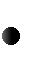 Informar los logros y retrocesos de la gestión y explicar por qué se han dado.Producir y dar a conocer información oportuna, sencilla y veraz.Informar a los ciudadanos y motivarlos para que conozcan y participen de lo público.Proporcionar bases suficientes para sancionar o premiar a los servidores públicos.Los objetivos principales de la rendición de cuentas son:Fortalecer el sentido de lo público.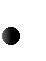 Recuperar la legitimidad para las Instituciones del Estado.Facilitar el ejercicio del control social a la gestión pública.Contribuir al desarrollo de los principios constitucionales de transparencia, responsabilidad, eficacia, eficiencia, imparcialidad y participación ciudadana en el manejo de los recursos públicos.Constituir un espacio de interlocución directa entre los servidores públicos y la ciudadanía, trascendiendo el esquema de que ésta es sólo una receptora pasiva de informes de gestión.Servir como insumo para ajustar proyectos y planes de acción de manera que responda a las necesidades y demandas de la comunidad. (DAFP, 2005)La rendición de cuentas debe ser un proceso permanente e integral e involucrar diversas actividades que permitan lograr dichos objetivos. Estas actividades pueden apoyarse en el uso de uno o varios mecanismos como por ejemplo publicaciones periódicas en medios masivos, programas de televisión o periódicos locales y comunitarios, publicaciones impresas de distribución masiva gratuita, feria de la información en lugares de alta afluencia de público, páginas de internet<a y audiencias públicas presenciales, siendo éstas últimas las más utilizadas en Colombia.2.  MARCO NORMATIVOLa rendición de cuentas en Colombia tiene su origen en la Constitución Política de 1991, particularmente en sus artículos 2, 103 y 270, mediante los cuales se reconoce como un fin del Estado facilitar la participación de todos en las decisiones que los afectan y en la vida económica, política, administrativa y cultural de la Nación; se asigna al Estado la obligación de contribuir a la organización, capacitación y promoción de diversos tipos de asociaciones no gubernamentales como mecanismos democráticos de representación en las diferentes instancias de participación, concertación, control y vigilancia de la gestión pública y se establece que la ley deberá organizar las formas y los sistemas de participación ciudadana que permitan vigilar la gestión pública en los diversos niveles administrativos así como sus resultados.Posteriormente, con las leyes 136 de 1994, 115 de 1994, 489 de 1998, 617 de 2000, 715 de 2001, 1474 y 1450 de 2011, y el decreto 4791 de 2008, se establece la obligatoriedad por parte de todas las entidades y organismos de la administración pública de desarrollar su gestión acorde con los principios de democracia participativa y democratización de la gestión pública y de involucrar a los ciudadanos y organizaciones de la sociedad civil en la formulación, ejecución, control y evaluación de la gestión pública. Así mismo, para cumplir con lo anterior, se faculta a la administración del Estado para realizar audiencias públicas; se fija la periodicidad con la cual el Departamento Nacional de Planeación y las secretarías de planeación departamentales deberán publicar los informes de gestión de las entidades territoriales y se definen las acciones relacionadas con la administración de los Fondos de Servicios Educativos por parte de los rectores y directores rurales, dentro de las cuales se incluye la rendición de cuentas.Por otro lado, la resolución orgánica No. 5544 de 2003 de la Contraloría General de la República prescribe los métodos y la forma de rendir cuentas de los responsables del manejo de fondos o bienes de la nación, entendiendo por rendición de cuentas la acción, como deber legal y ético, de comunicar a la Contraloría General de la República sobre la gestión fiscal desarrollada con los fondos, bienes o recursos públicos y sus resultados.Recientemente la circular conjunta No.002 del 7 de abril de 2010, de la Contraloría General de la República y el Departamento Administrativo de la Función PúblicaEstableció lineamientos generales para la programación de la realización de procesos de rendición de cuentas por parte de las entidades de la administración pública nacional.Principios constitucionales: transparencia, responsabilidad, eficacia, eficiencia e imparcialidad y participación ciudadana en el manejo de los recursos públicos y los proyectos presentados.Documentos de política:    Plan Nacional Territorial,                                                                                                                                                                                               Planes de Mejoramiento de los establecimientos educativosMarco Legal: Constitución Política, Ley 115 de 1994, Ley 715 de 2001, la Ley 489 de 1998 y la Ley 1474 de 2011, Decreto 4791 de 2008, Decreto 1860 de 1994, Directiva Ministerial No. 22 del 21 de julio de 2010.Periodicidad: El decreto 4791 de 2008 establece que para lo relacionado con la gestión de los Fondos de Servicios Educativos, los establecimientos educativos deberán realizar una audiencia pública a más tardar el último día de febrero de cada año, previa convocatoria a la comunidad educativa. No obstante, si el establecimiento educativo lo considera pertinente, podrá realizar más de una audiencia al año (MEN, 2010).se realizaron dos audiencias en 2016.Sin embargo, dado que la rendición de cuentas va más allá de lo relacionado con el manejo de los recursos de los establecimientos educativos y en particular de los Fondos de Servicios Educativos, se recomienda hacer este proceso con periodicidad semestral, en el cual se aborden tanto los aspectos financieros como los demás temas relacionados con la gestión del establecimiento y su resultados frente a la prestación del servicio educativo. Para lo anterior se recomienda tener como referente la “Guía para el mejoramiento institucional” del MEN.Ejes temáticos e indicadores: Los ejes temáticos de la rendición de cuentas deberán tener como referentes obligatorios el Plan Nacional de Desarrollo, el Plan de Desarrollo Territorial, el Plan Educativo Institucional y los Planes de Mejoramiento de los establecimientos educativos oficiales. Los temas e indicadores sugeridos son:institucional: comprende la organización del equipo integrado por servidores de todas las áreas del establecimiento encargado de preparar la información a socializar de manera concisa y clara. El rector o Director Rural son los responsables de coordinar este grupo de personas. Grupos de gestiones, académicas, comunitaria administrativa y directivaIdentificación de interlocutores: el establecimiento debe conformar una lista de las personas que se convocarán a la audiencia. En la comunidad educativa éstas son, entre otras, asociaciones de alumnos y padres de familia, veedurías ciudadanas, gobiernos escolares, sindicatos de docentes, actores que intervienen en la cofinanciación de proyectos educativos.Divulgación y capacitación: comprende los espacios previos a la realización de la audiencia para brindar información a la comunidad sobre los alcances de la rendición de cuentas. Estos pueden ser mediante la divulgación en la cartelera del establecimiento educativo o el medio de comunicación que esté a su alcance. Se deberá informar a la comunidad educativa sobre la fecha, hora y metodología que se utilizará en la audiencia.Organización logística: corresponde a aspectos como lugar, fecha, duración, número de invitados, suministros y preparación de la agenda.Convocatoria: ésta debe realizarse con 30 días de anticipación, a través de la comunidad educativa, periódico escolar, carteleras y los alumnos.Inscripción y radicación de propuestas: las organizaciones sociales Convocadas pueden presentar una propuesta de intervención 10 días antes del evento. El rector o Director Rural deberá asignarles un espacio en la agenda. Así mismo, los ciudadanos podrán intervenir individualmente, para lo cual se fijará un espacio en el programa del evento.Análisis de las propuestas recibidas: el establecimiento educativo debe organizarlas de acuerdo con sus programas o con los temas a tratar en el evento para que las respuestas se den en un momento apropiado dentro de la audiencia. Así mismo, deberá determinar los servidores encargados de preparar las respuestas y publicarlas en las carteleras, u otros medios de comunicación disponibles en establecimiento educativo.Realización  de  la  audiencia pública: Ésta, debe  estar  presidida  por  el rector o director rural, también pueden participar testigos como servidores de la Contraloría y representantes de otros sectores.La audiencia tiene varios momentos: la intervención del rector o director rural para exponer los logros, dificultades y retos del establecimiento; en la que uno o varios asistentes exponen sus propuestas y el rector o director rural les da respuesta; la de la comunidad educativa, en la que éstos expresan sus inquietudes; y el cierre, en el que se exponen las conclusiones del evento. Medios de divulgación y comunicación: Cartillas didácticas impresas o virtuales, carteleras, afiches, volantes, perifoneo, llamadas telefónicas a líderes de la comunidad, comunidad educativa, reunión de padres de familia, asociación de padres de familia.Se les informa de manera escrita y virtual  a aquellos que tienen correos  o whastsaap, se cito a una asamblea general  de padres de familia a una reunión para  LA RENDICION DE CUENTAS AÑO 2017, con  una asistencias de 200 personas aproximadamente. Ver anexos asistencias y fotos. Se utilizó carteleras, para desarrollar la diligencias de Informar a dicha asamblea sobre los siguientes ítem:INFORME FINANCIERO: INGRESOS POR CONCEPTO DE GRATUIDAD			$    55.876.288INGRESOS  OTROS CONCEPTOS					$     5.000.000RECURSOS DEL BALANCE						$         281.975PARA UN TOTAL DE INGRSOS EN 2017  DE 			$  61.158.263.VER ANEXO EJECUCION INGRESO.Dentro del plan de adquisiciones,  se invirtió en mantenimiento de la planta física un 36%, en materiales de consumo final insumos un 38%, en actividades culturales, científicas y deportivas un 20% y el 6% restante , en otras actividades de funcionamiento.  Para lograr alcanzar las metas que nos conlleven a nuestra visión hacia el año 2022, contamos y emprendimos las siguientes acciones y actividades:INVENTARIOS :RESTAURANTE ESOLARBienes duraderos y consumo final valorizadoContamos con el siguiente recurso humano:PLATA DE PERSONAL INEPRIMA 2017.NUESTRAS ESTADISTICA 2017: ESTUDIANTES QUE SE BENEFICIARON DE LAS ESTRATEGIS ANTIDESERCION, ALIMENTACION Y TRASNPORTE ESCOLARDESEMPEÑOS ACADEMICOS  SABER 3.5.9.11 2017. 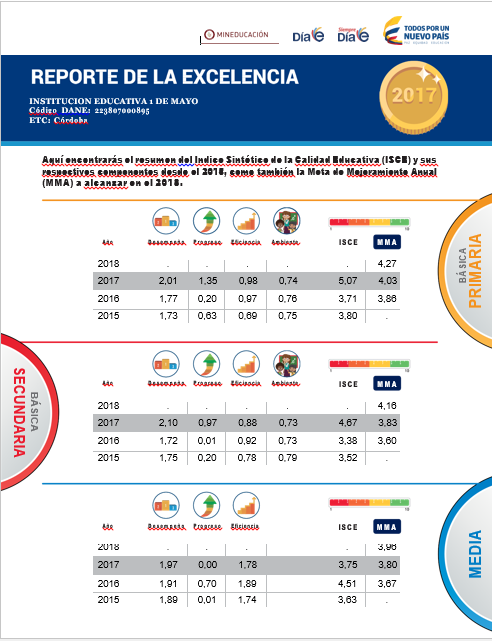 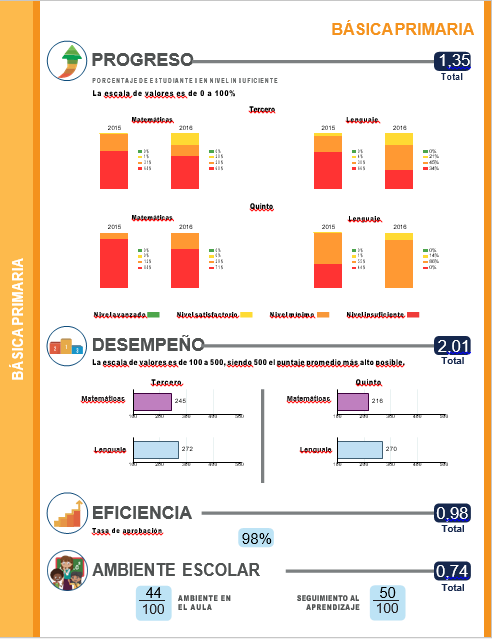 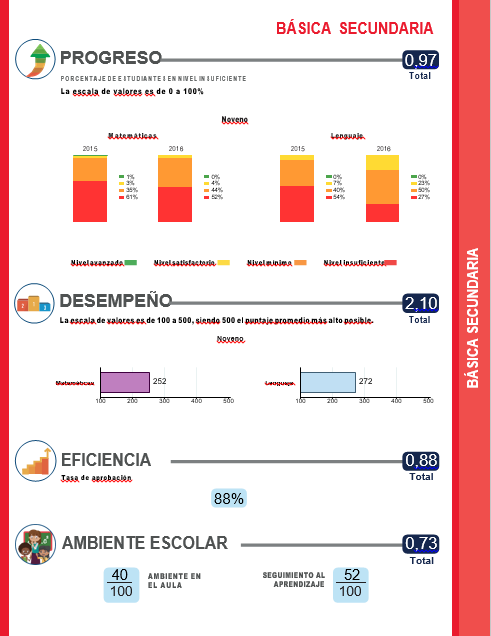 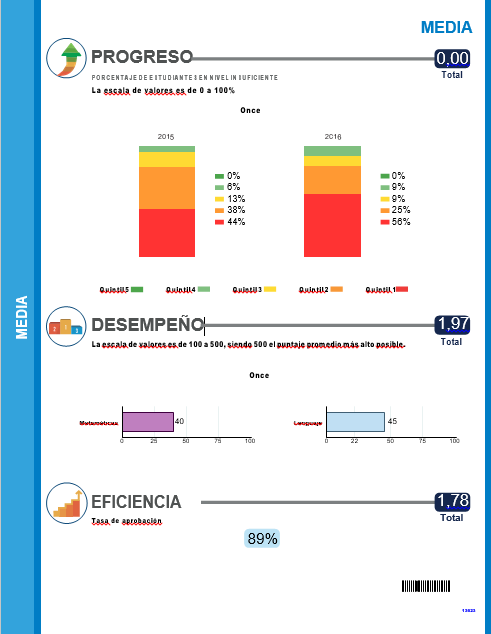 CON BASE ESTOS INDICADORES ISCE 2017, FIRMAMOS UN ACUERDO POR LA EXCELNCIA EDUCATIVA, con el objeto se superar y mejorar el ISCE: El Ministerio de Educación Nacional y el colegio PRIMERO DE MAYO DE CALLEJAS, DENTIFICADO CON EL DANE 223807000895, ubicado en el municipio/ciudad de TIERRALTA, del departamento de CORDOBA, suscriben el presente Acuerdo por la Excelencia Educativa con el propósito de presentar las acciones y las metas propuestas para mejorar los procesos y resultados institucionales según el Índice Sintético de Calidad Educativa para el año 2017.  Para el diligenciamiento de este acuerdo, tenga en cuenta la información del Taller Día E 2017, páginas 42 a 46.  Indicar el puntaje ISCE para primaria del 2017 Indicar la Meta de Mejoramiento Anual del 2017Indicar el puntaje ISCE para secundaria del 2017 Indicar la Meta de Mejoramiento Anual del 2017Indicar el puntaje ISCE para media del 2017 Indicar la Meta de Mejoramiento Anual del 201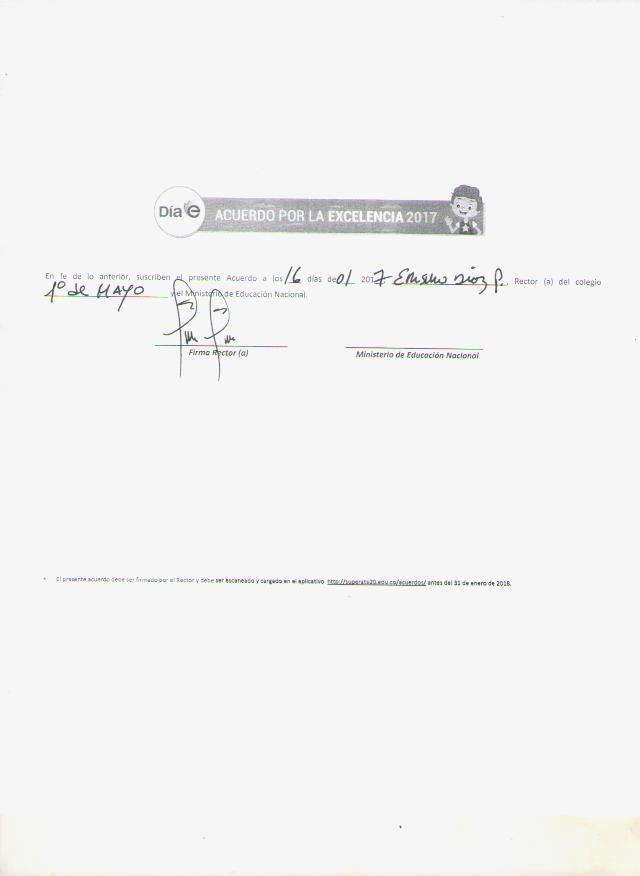 PLAN DE MEJORAMIENTO ISCE 2017, PARA CUMPLIR CON EL ACUERDO por la excelencia SUSCRITO.INSTITUCIÓN EDUCATIVA PRIMERO DE MAYO INDICADORES 2017GESTION ADMINISTRATIVA Y FIANCIERA:ACCIONES EMPRENDIDAS CON SUS EVIDENCIAS: SE REALIZO UN DIAGNOSTICO DEL ESTADO ACTUAL DE AULAS Y ESPACIOS DE USO COMUN Y SE PROCEDIO A SU ADECUACION Y MEJORAMIENTO: VER ANEXOS. 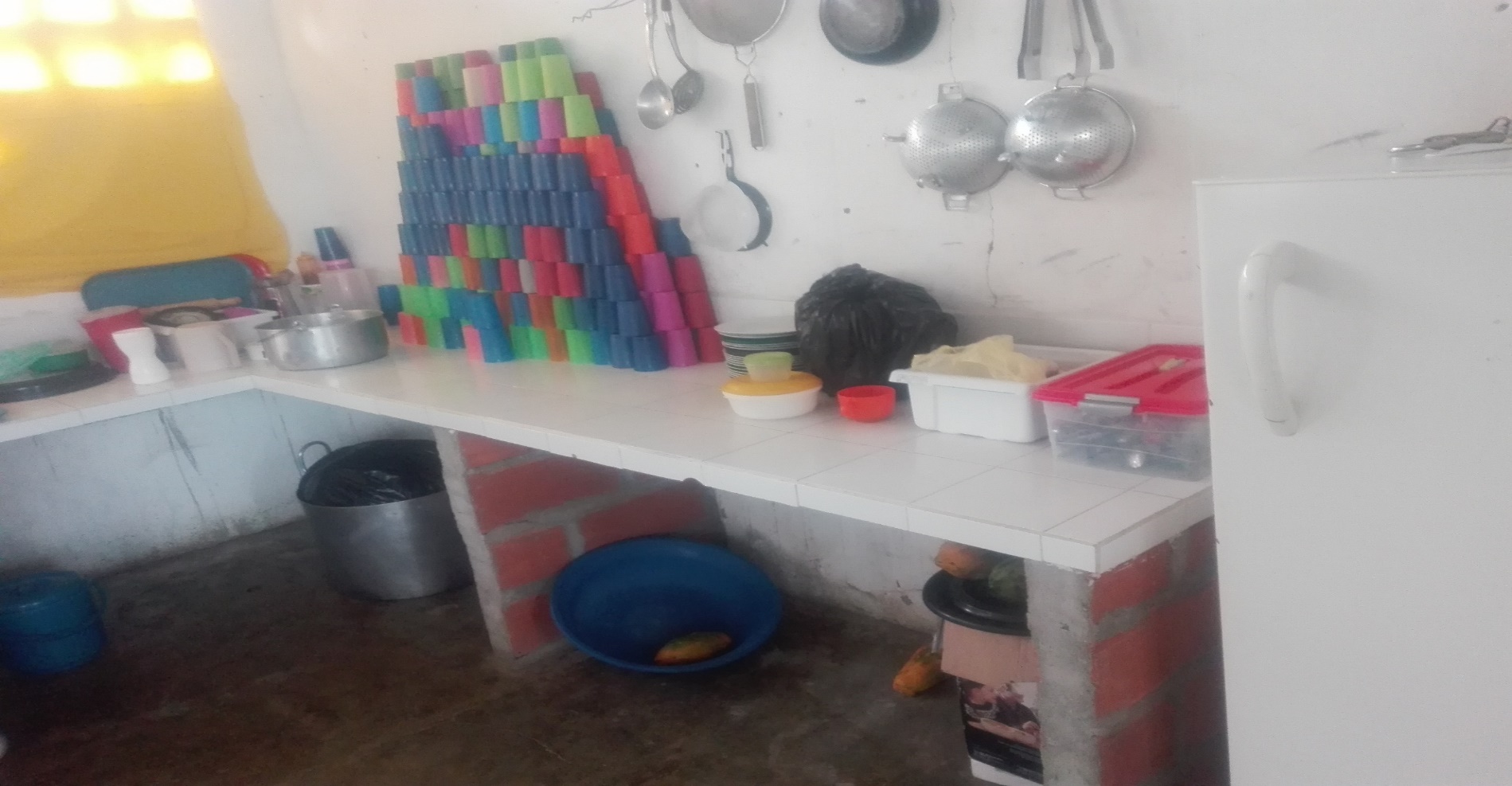 ADECUACIONES RESTAURANTE ESCOLAR ( COCINA )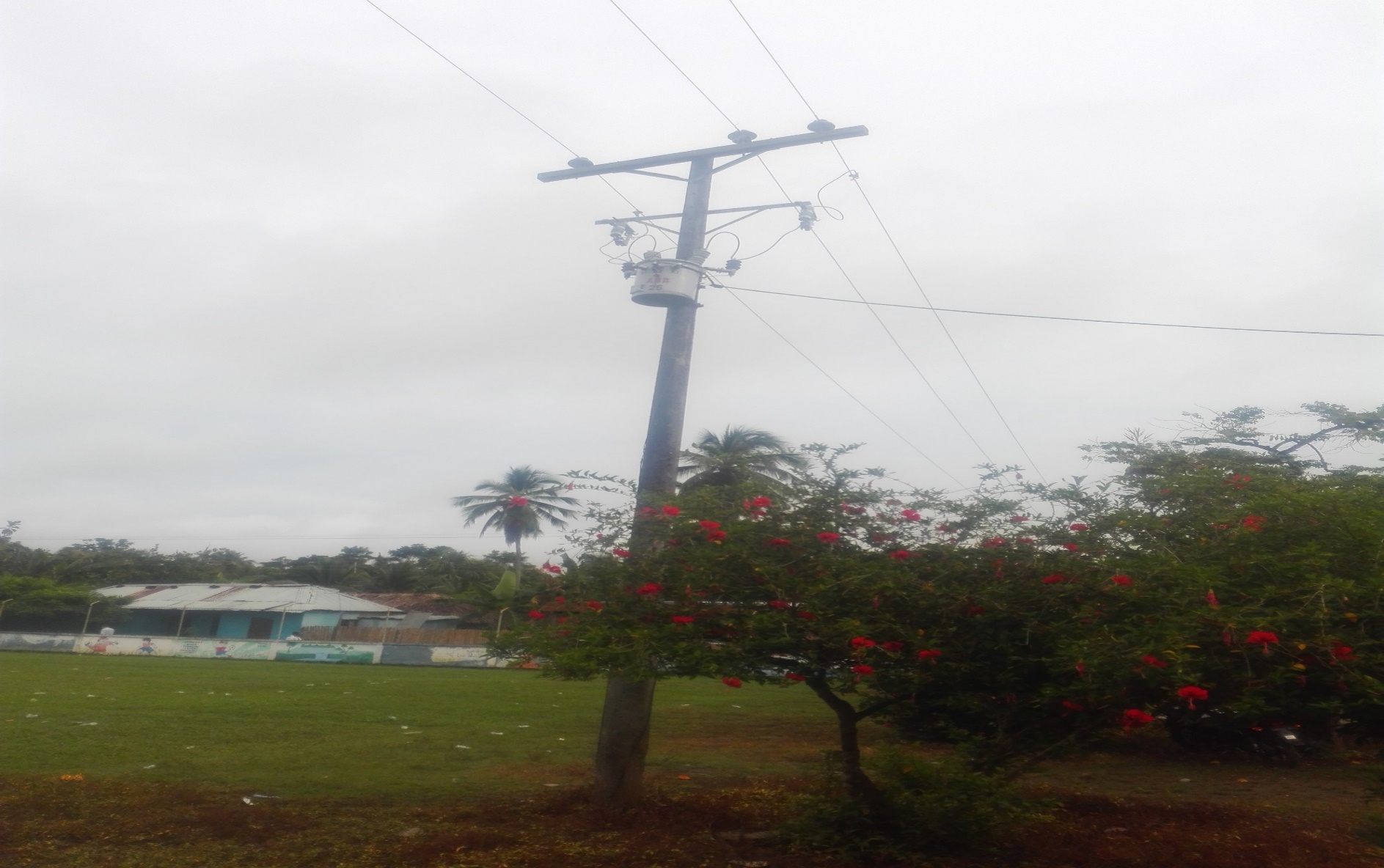 MEJORAMIENTO DEL SISTEMA ELECTRICO, MEDIANTE LA COMPRA DE UN TRANSFORMADOR EXCLUSIV DE LA INSTITUCION 2017INEPRIMA COMPROMISO AMBIENTAL  REFORESTACION ORILLA RIO SINU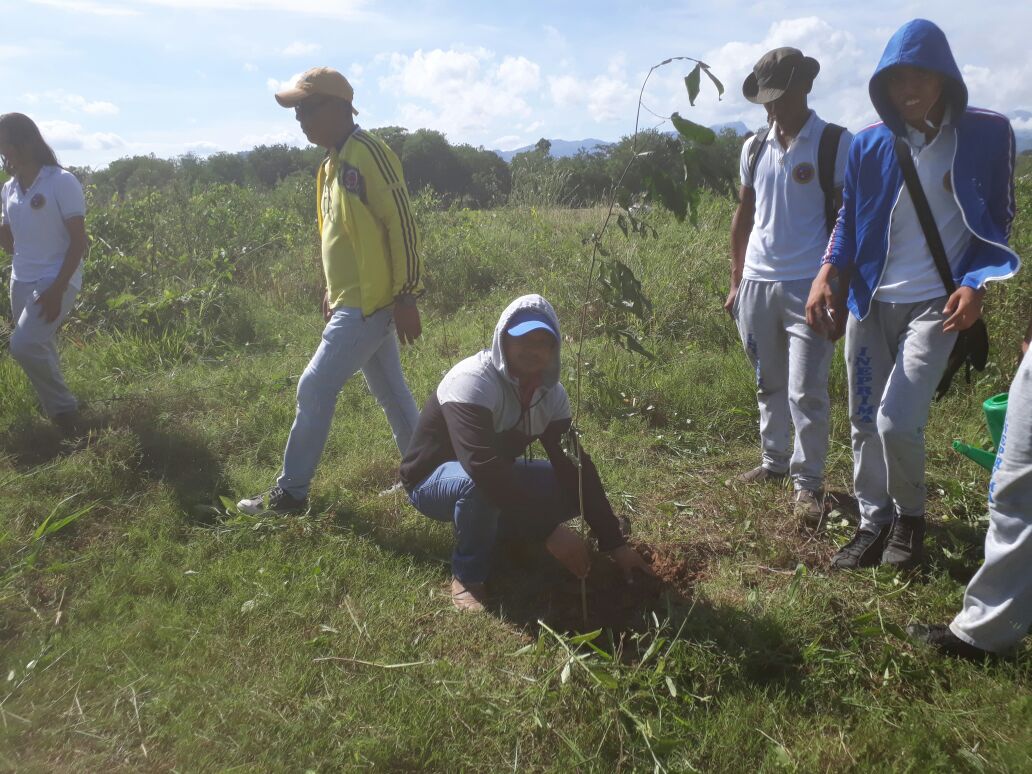 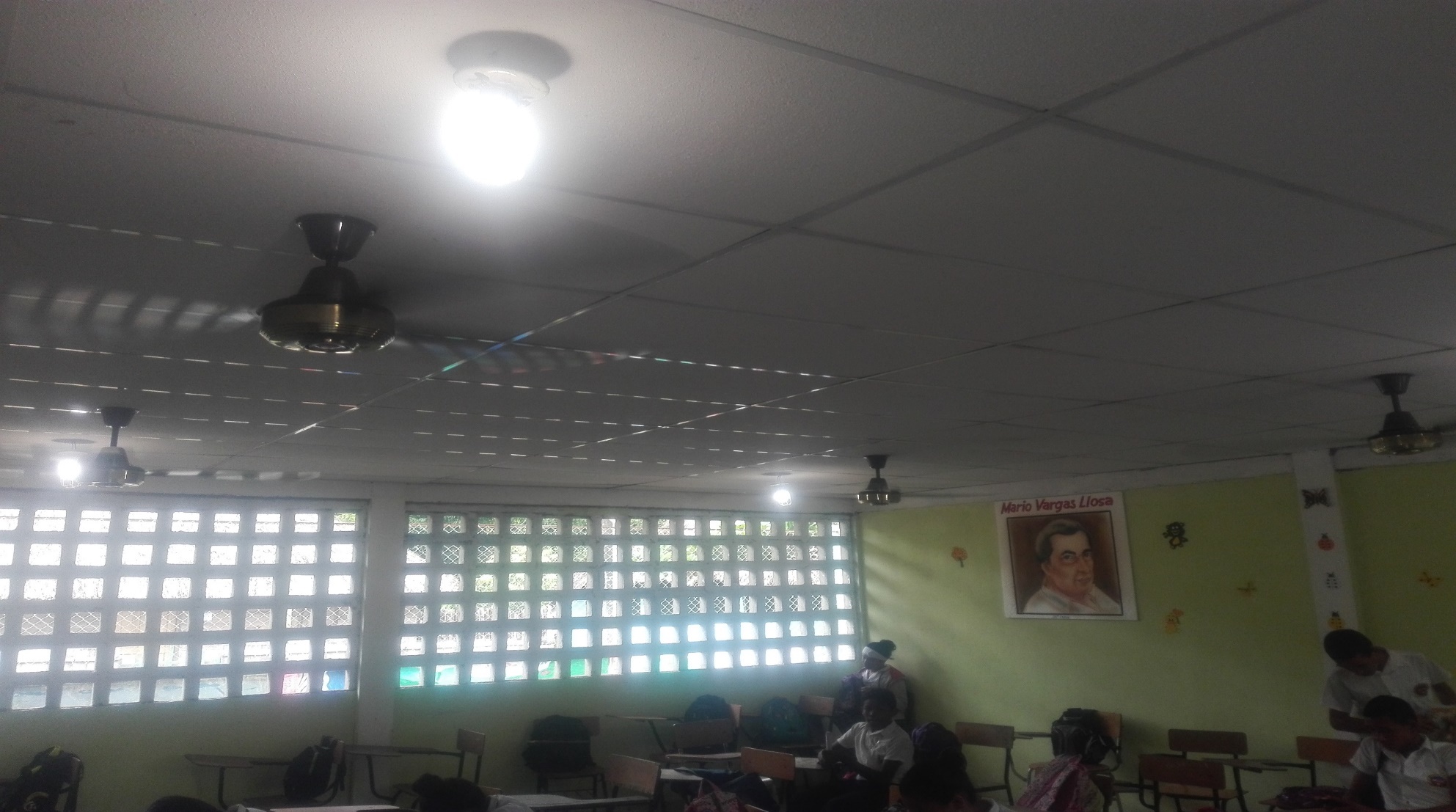 ADECUACION DE AULAS CON CIELO RAZO , ILUMINACION Y VENTILADORES , PARA MEJORAR AMBIENTE ESCOLAR Y BRINDAR COMODIDAD AL ESTUDIANTEGESTION ACADEMICA: ACCIONES EJECUTADASSE ACTUALIZARON PLANES DE ESTUDIO, EN LO REFERENTE  A SEPARAR LAS AREAS DE ESTADISTICAS Y GEOMETRIA DE LA MATEMATICA Y SE SEPARO LECTURA CRITICA DE CASTELLANO.SE APLICARON SIMUACROS PRUEBA SABER CON LA EMPRESA ABEL MENDOZA, 359,  CON EL OBJETO DE ADIESTRAR A LOS ESTUDIANTE EN LA MECANICA DE DICHAS PRUEBRAS . SE AJUSTO EL SIE ( SISTEMA INTERNO DE EVALUACION)SE  IMPLEMENTO EXAMENES FINALES POR PERIODOS ACADEMICOSSE ELABORO INDICE DE CALIDAD ACADEMICA INTERNI ( ICA ), CON BASE EN LA INFORAMCION ACADEMICA DE CADA ESUDIANTE , GRUPOS Y AREAS.SE CREARON ESPACIOS PARA BRINDAR APOYO PEDAGOGICO A ESTUDIANTES CON DEFICIENCIAS ACADEMICASSE IMPLEMENTARON ESTRATEGIAS LUDICAS Y ACADEMICAS EN DIFERENTES GRUPOS Y JORNADAS PARA MEJORAR COMPETENCIAS VER ANEXOS SE UTILIZA FOTOCIADORA PARA APOYAR A LOS ESTUDIANTES SUMINISTRANDOLES COPIAS GRATIS, POR LA FALTA DE CONECTIVIDAD Y FALTA DE TEXTOS ACTUALIZADOS DE LA BIBLIOTECA. VER ANEXO  Estrategia anti Deserción y comunitaria de integración de padres a las actividades curriculares 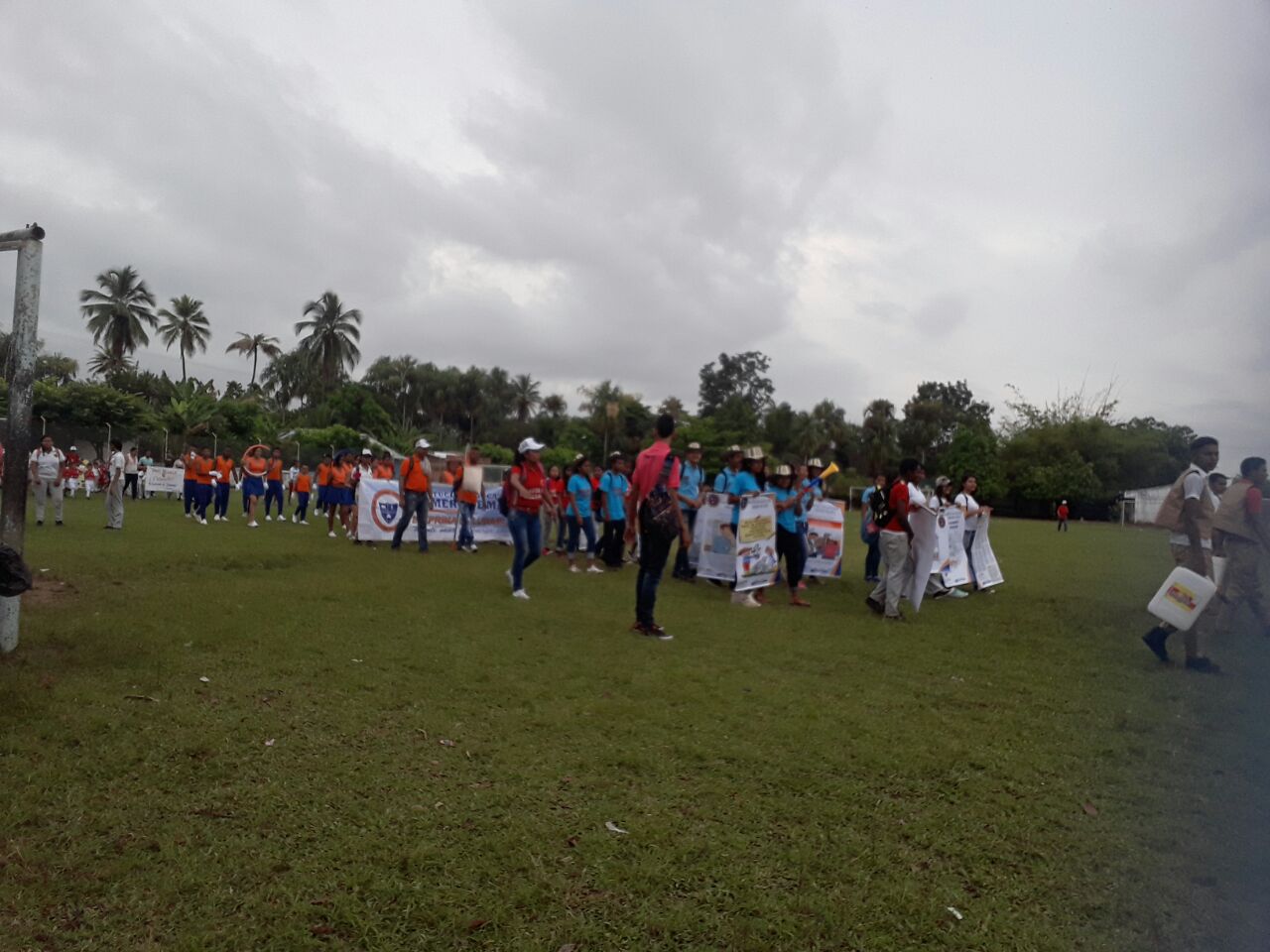 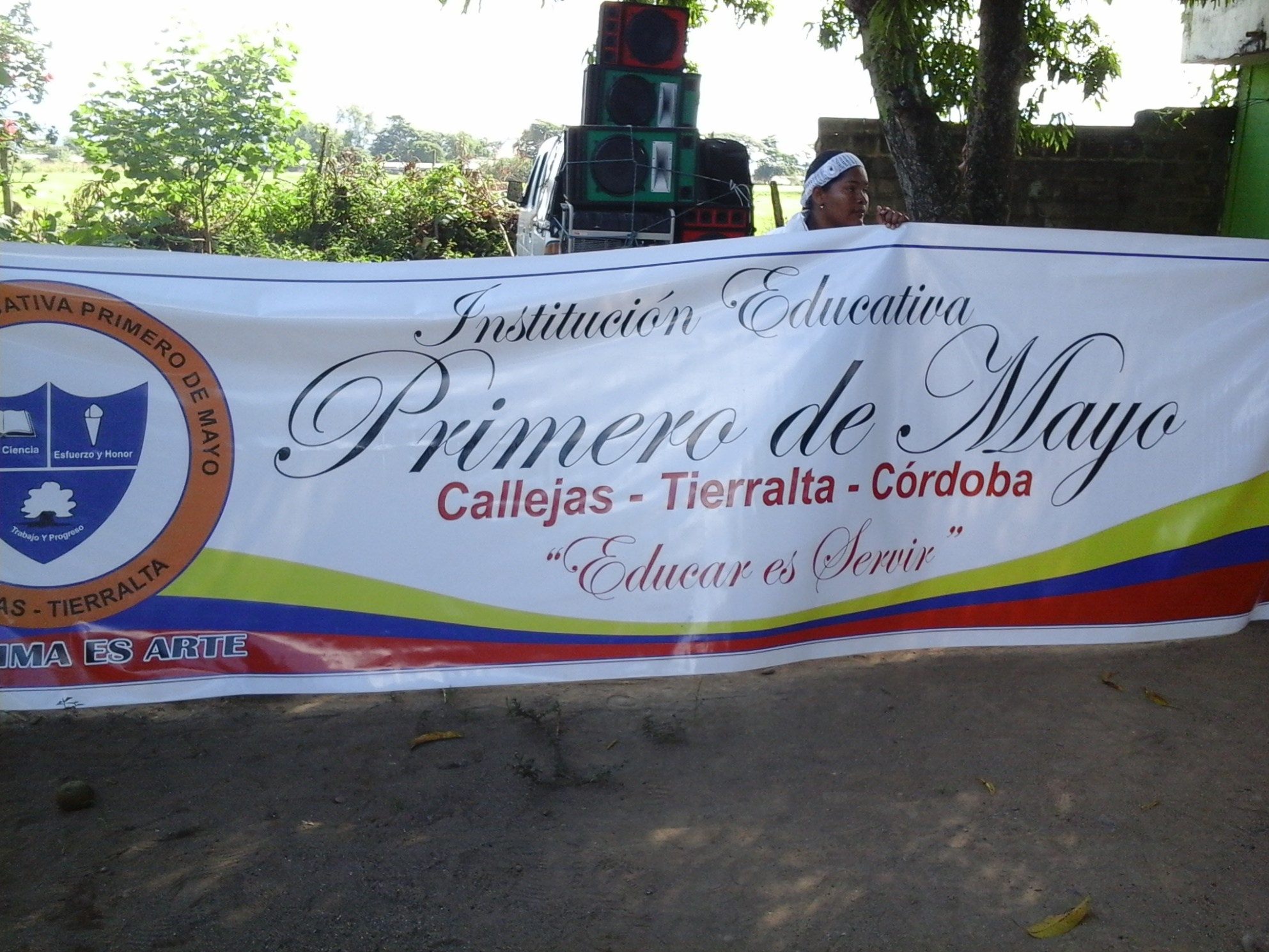 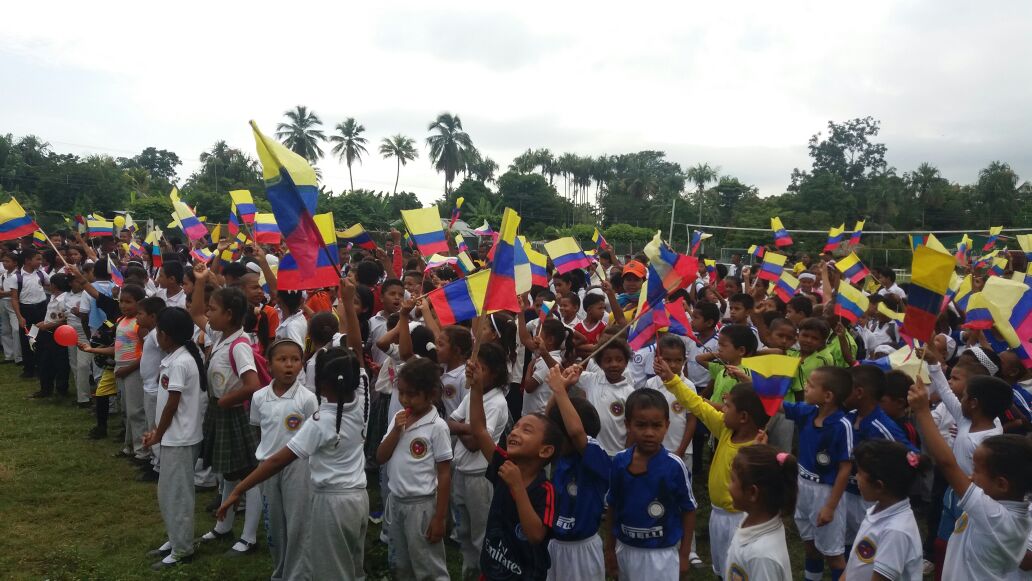 IMPLEMENTACION DE UN TORNEO DE MICROFUTBOL INTERCURSO COMO ESTRATEGIA DE PERMANENCIA Y LUDICA, PARA CUMPLIR CON LA INTEGRALIDAD DE LA EDUCACION: “MENTE SANA EN CUERPO SANO”ACTIVIDADES DE PERMANENCIA: DIA DE LA CONVIVENCIA PARA INTEGRAR A LOS ESTUDIANTES, PADRES DE FAMILIA Y DOCENTES.JORNADA DE VACUNACION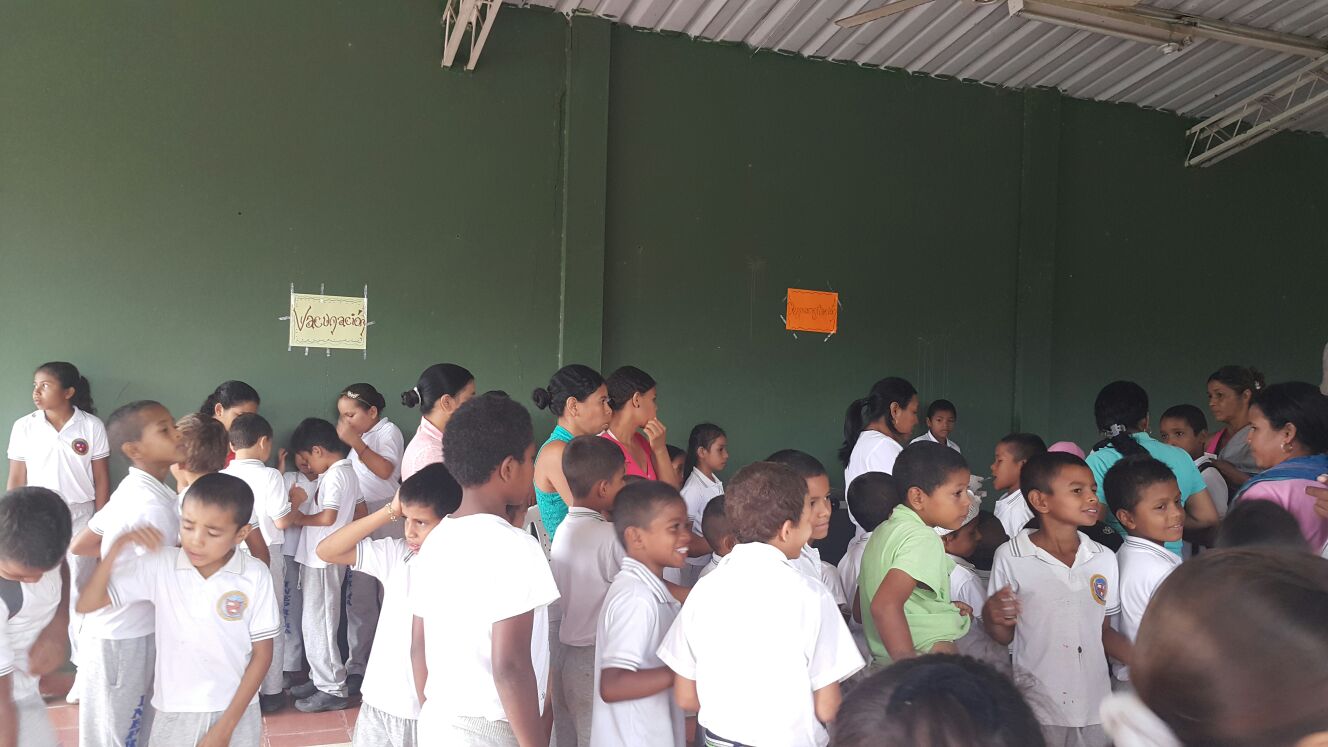 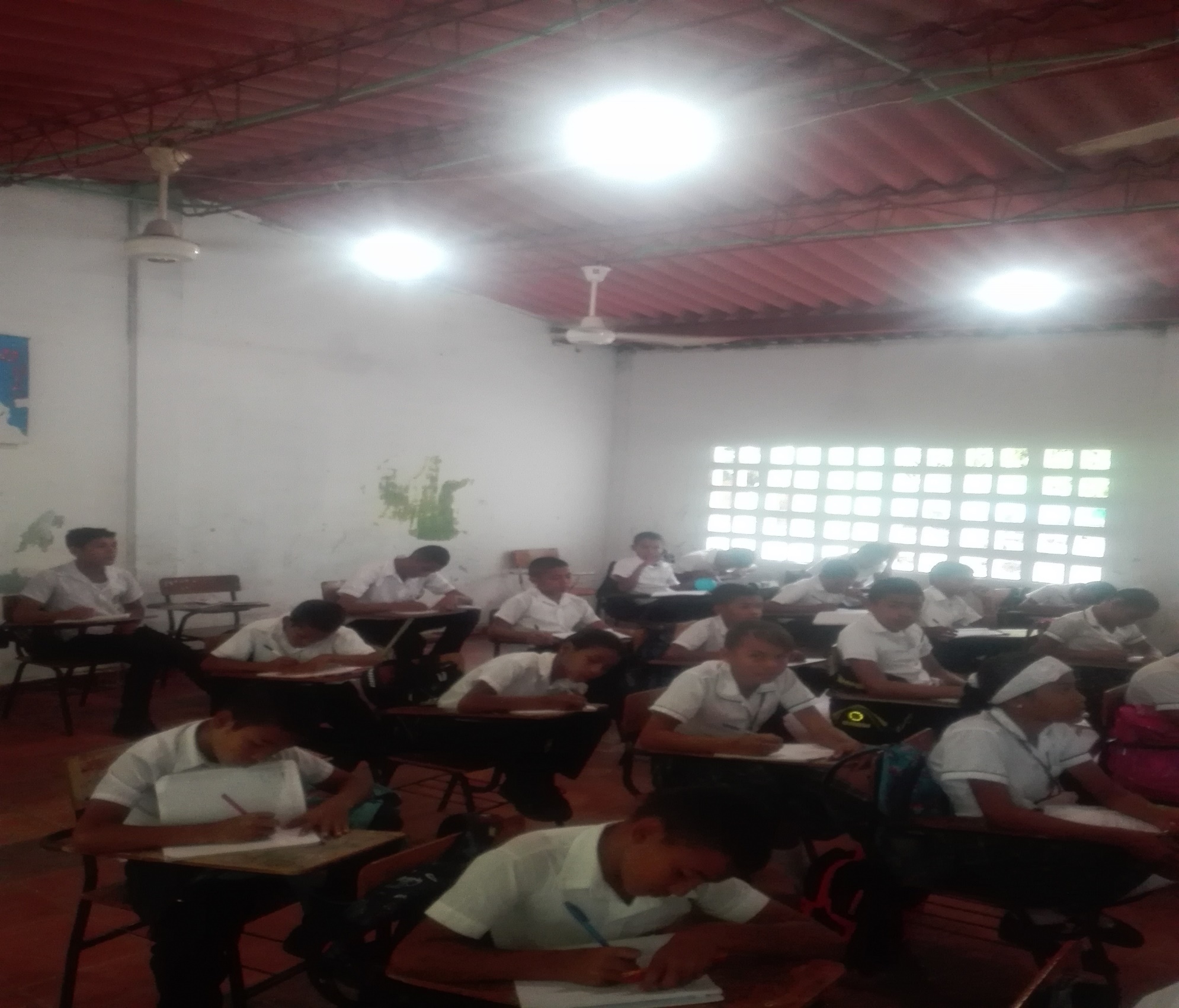 DESARROLLO DE SIMULACROS TIPO PRUEBAS SABER, COMO ESTRATEGIA DE ADIESTRAMIENTO EN EL MANEJO DE CUADERNILLOS Y CARTILLAS QUE UTILIZA EL ICFES PARA TAL FIN.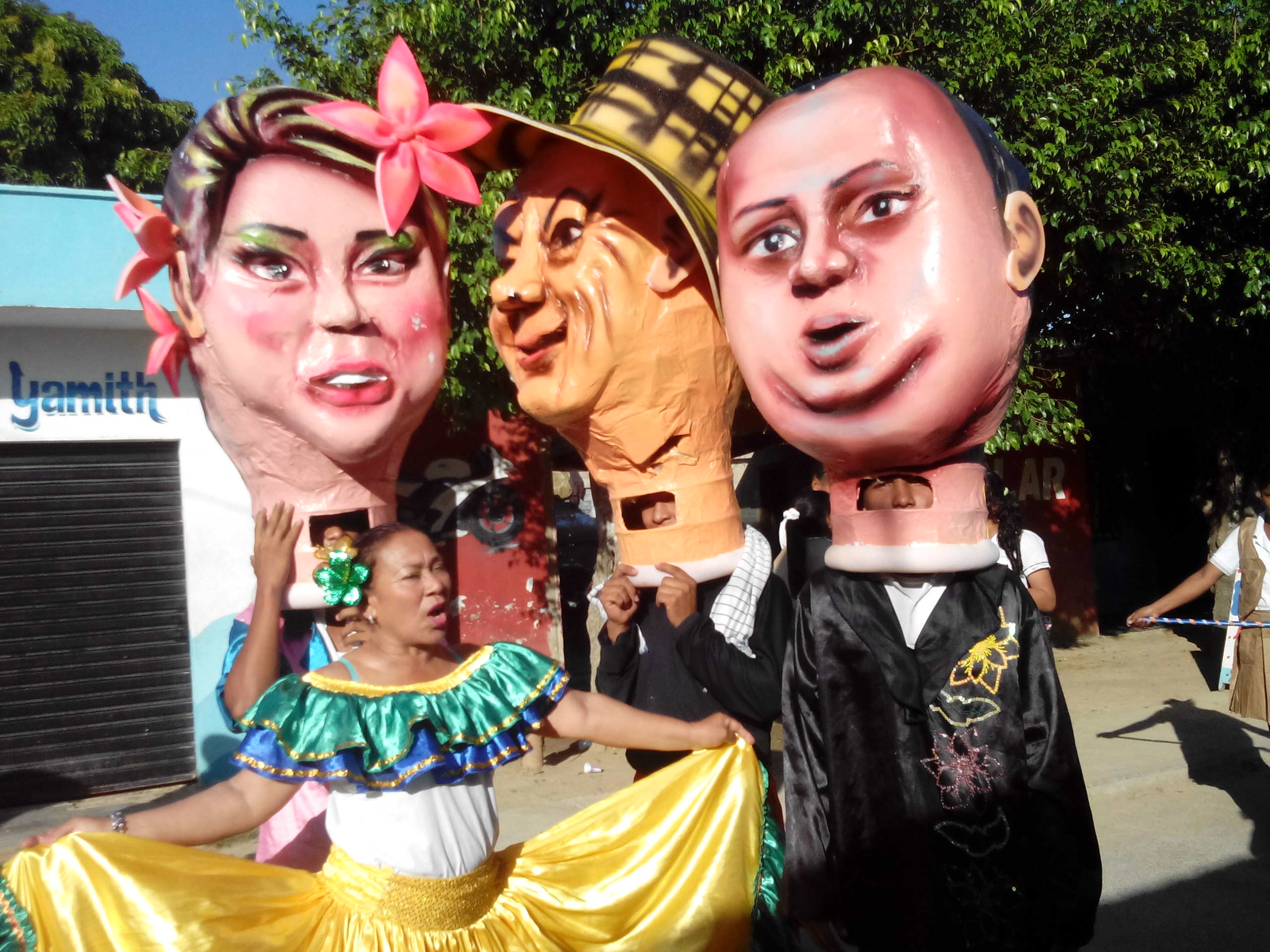 FOMENTO DE ACTIVIDADS ARTISTICAS Y CULTURALES ANTI DESERCION, ESTRATEGIAS  DE DESARROLLO SOCIAL Y COMUNITARIO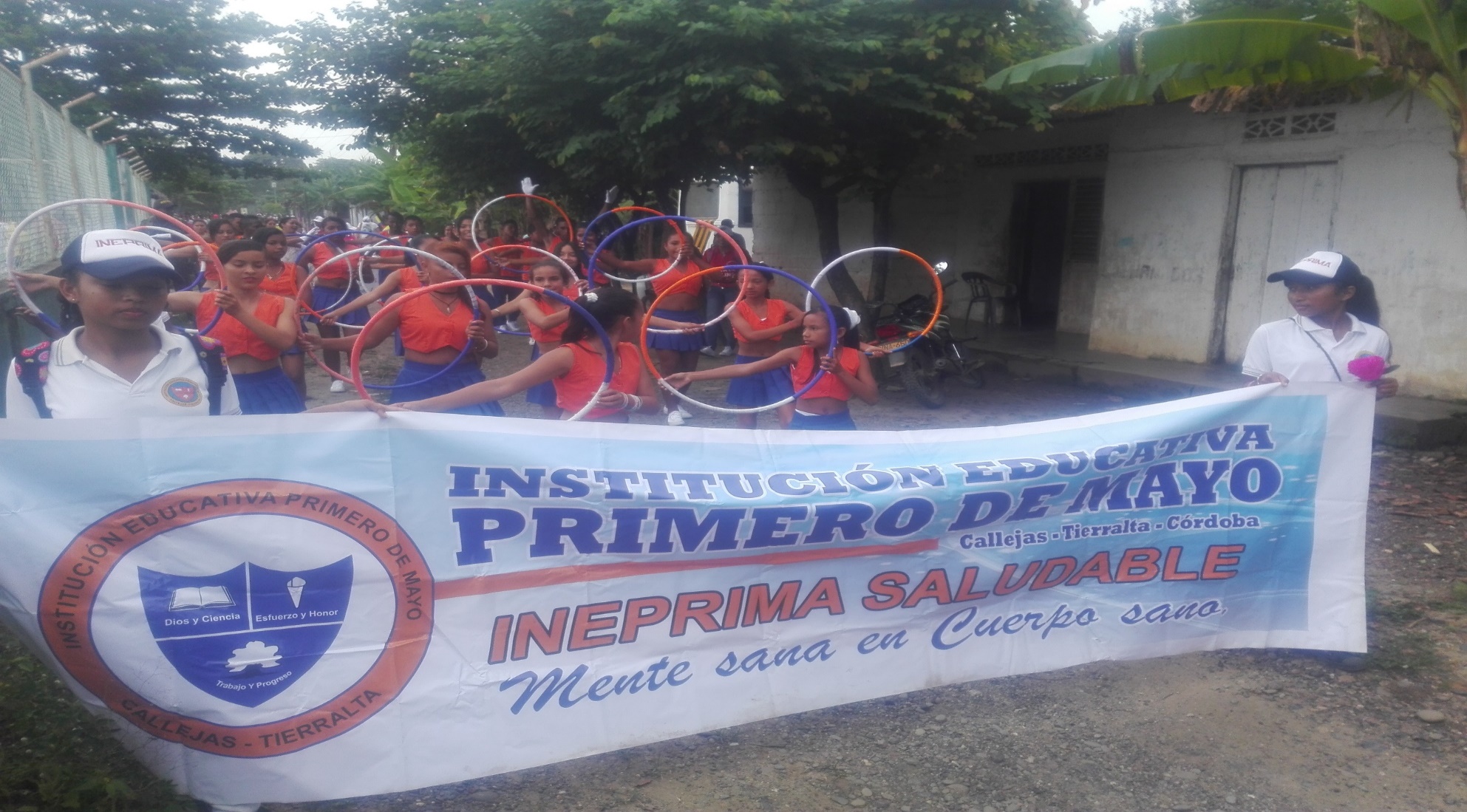 ESTRATEGIA DE PERMANENCIA LUDICO-DEPORTIVA PARA DISMINUIR DESERTORES: GIMNASIA RITMICA.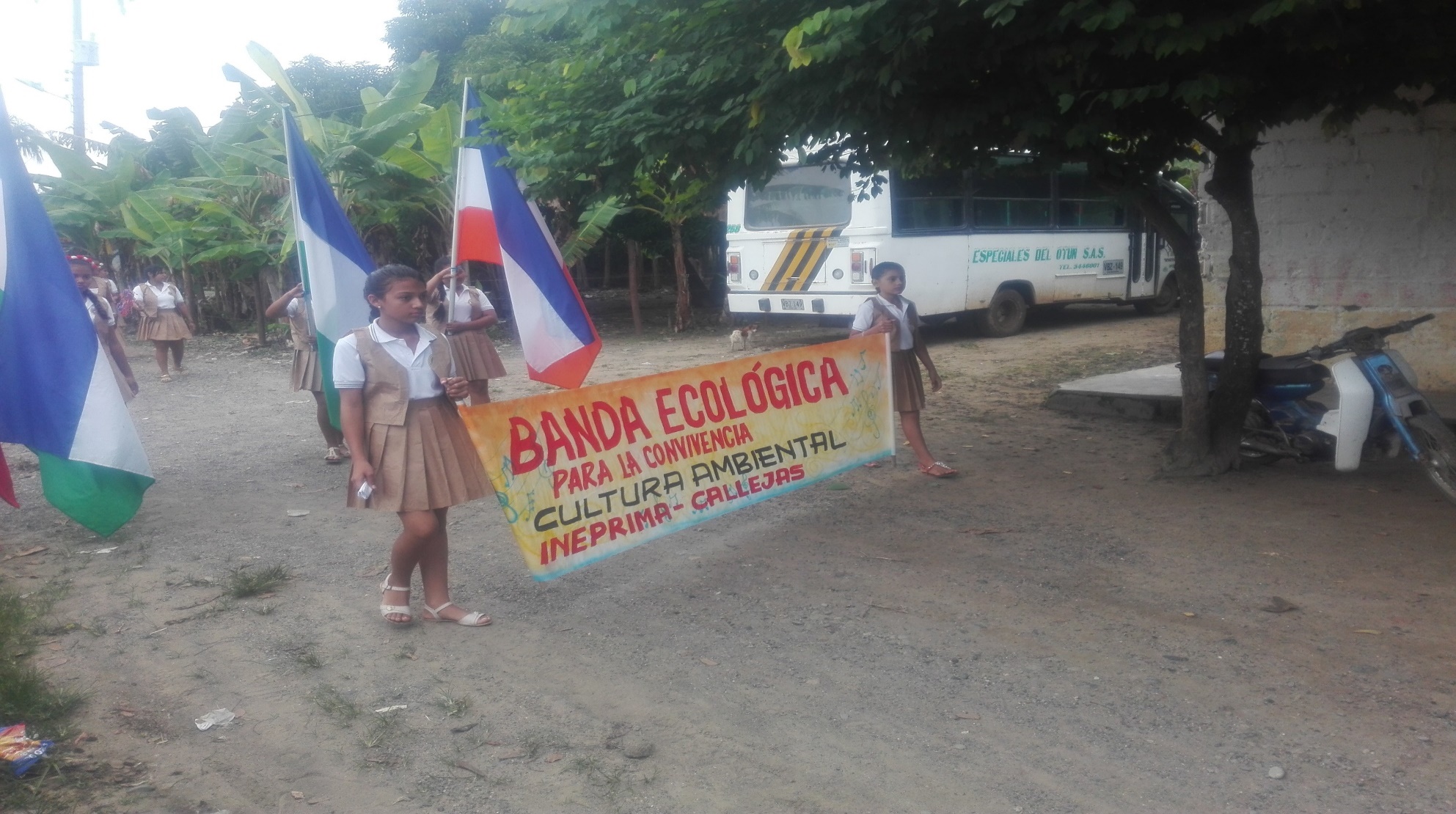 ESTRATEGIA DE PERMANENCIA LUDICO-AMBIENTAL: BANDA ECOLOGICAINEPRIMA COMPROMETIDA CON EL MEDIO AMBIENTEINEPRIMA INCLUSIVA – DESFILE CON NIÑAS EMBERA 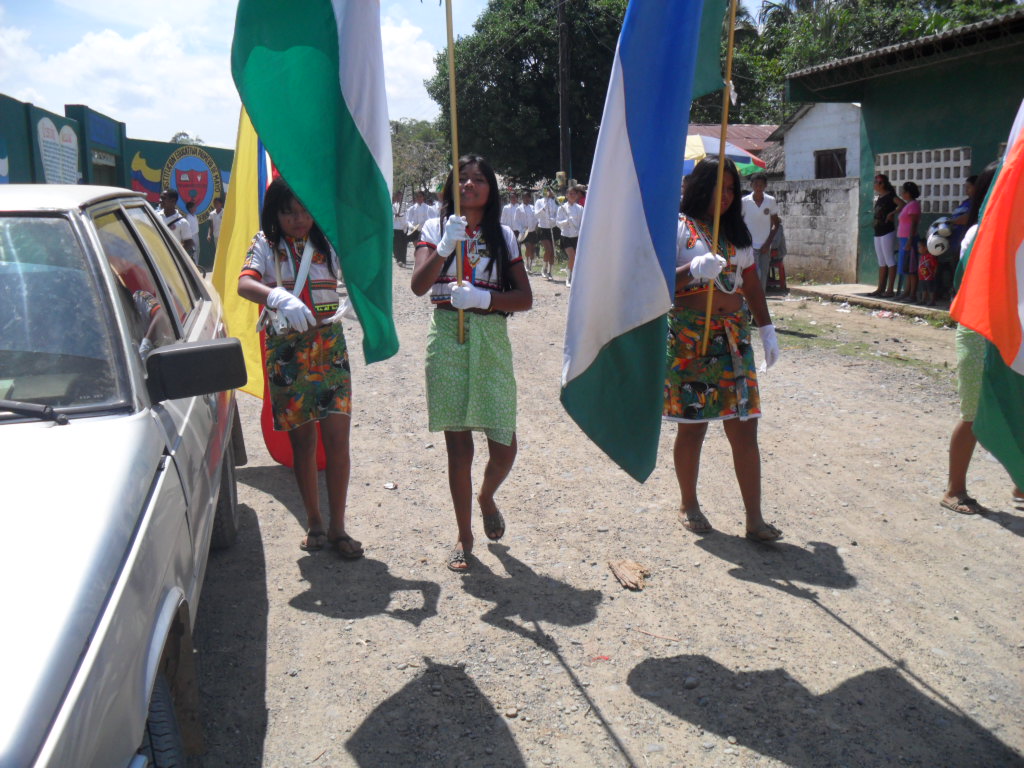 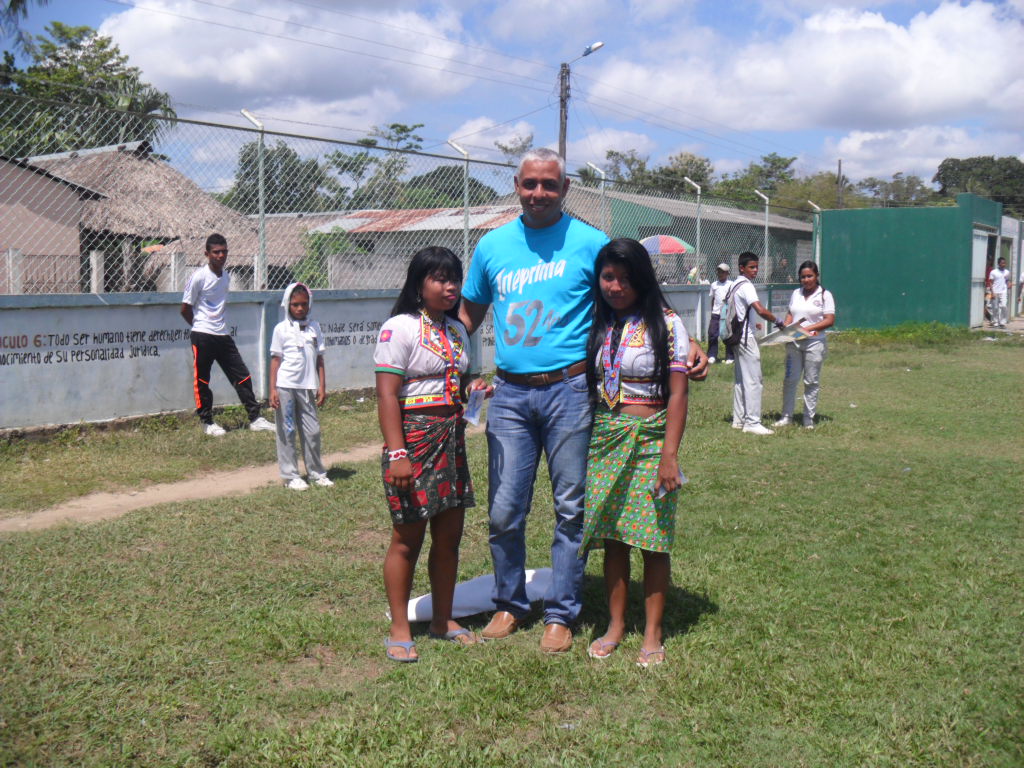 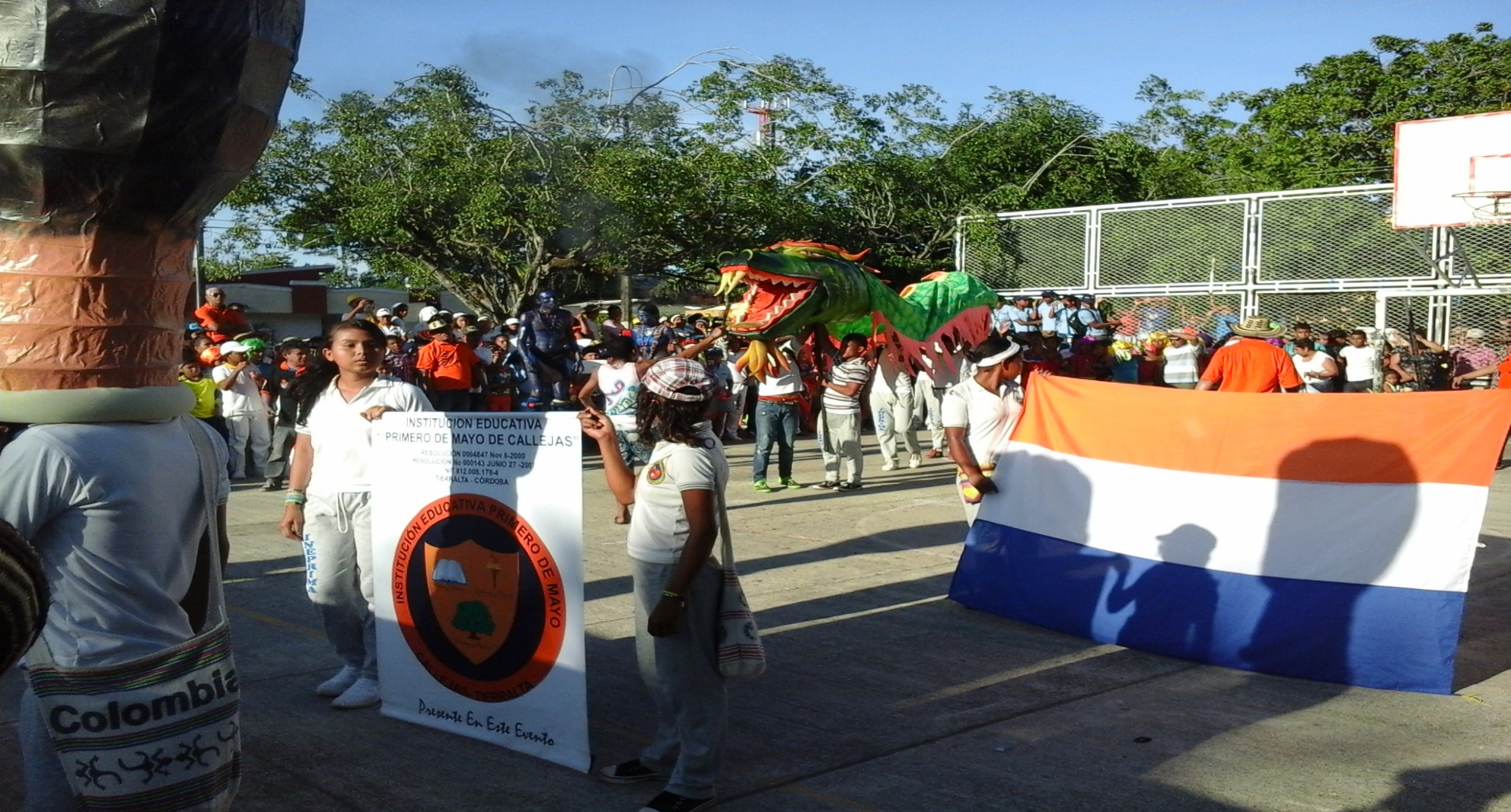 FOMENTO DE ACTIVIDADS ARTISTICAS Y CULTURALES ANTI DESERCION, ESTRATEGIAS  DE DESARROLLO SOCIAL Y COMUNITARIO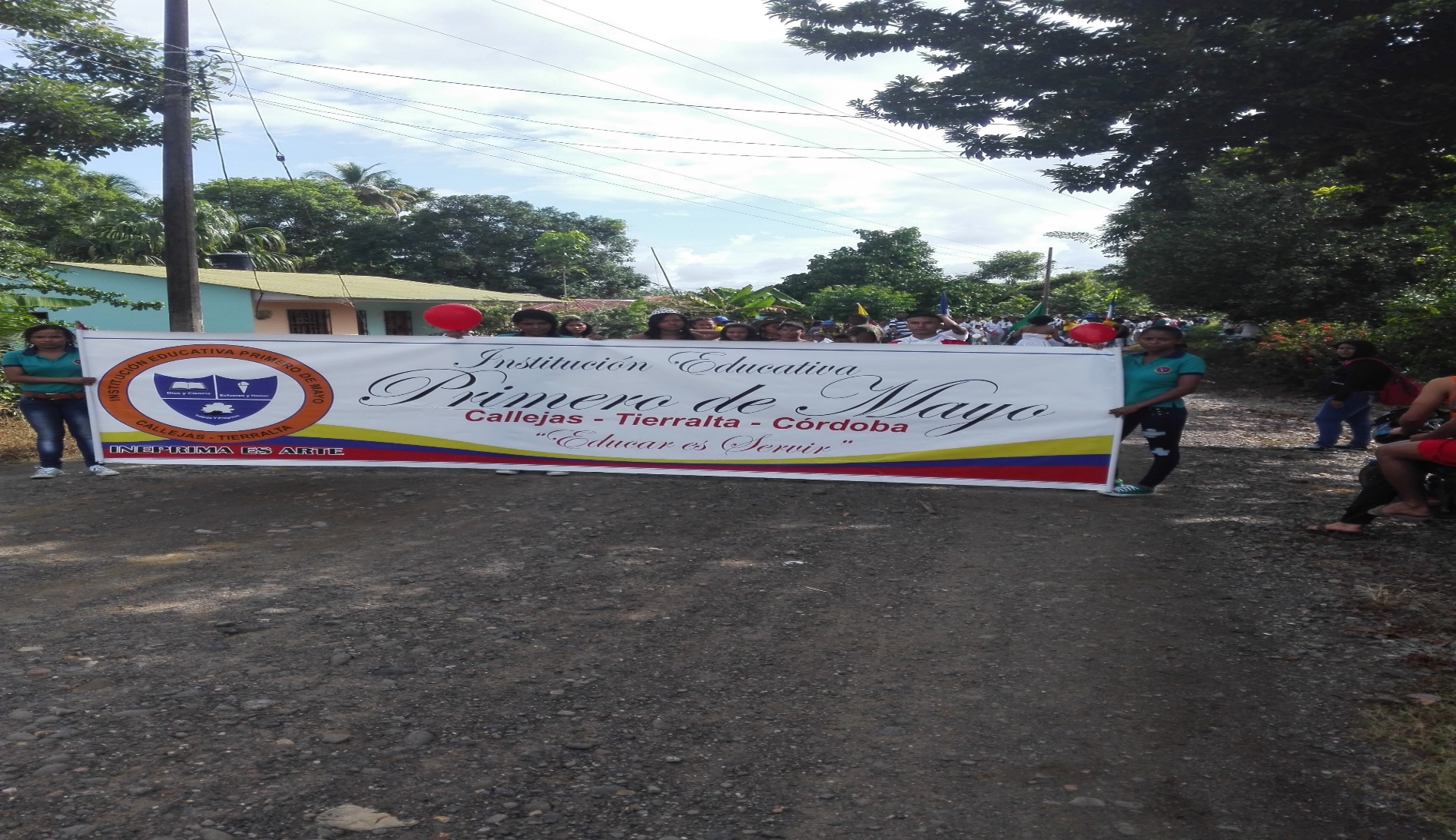 ESTRATEGIA DE PERMANENCIA DANCISTICA: DESFILE FOLCLORICO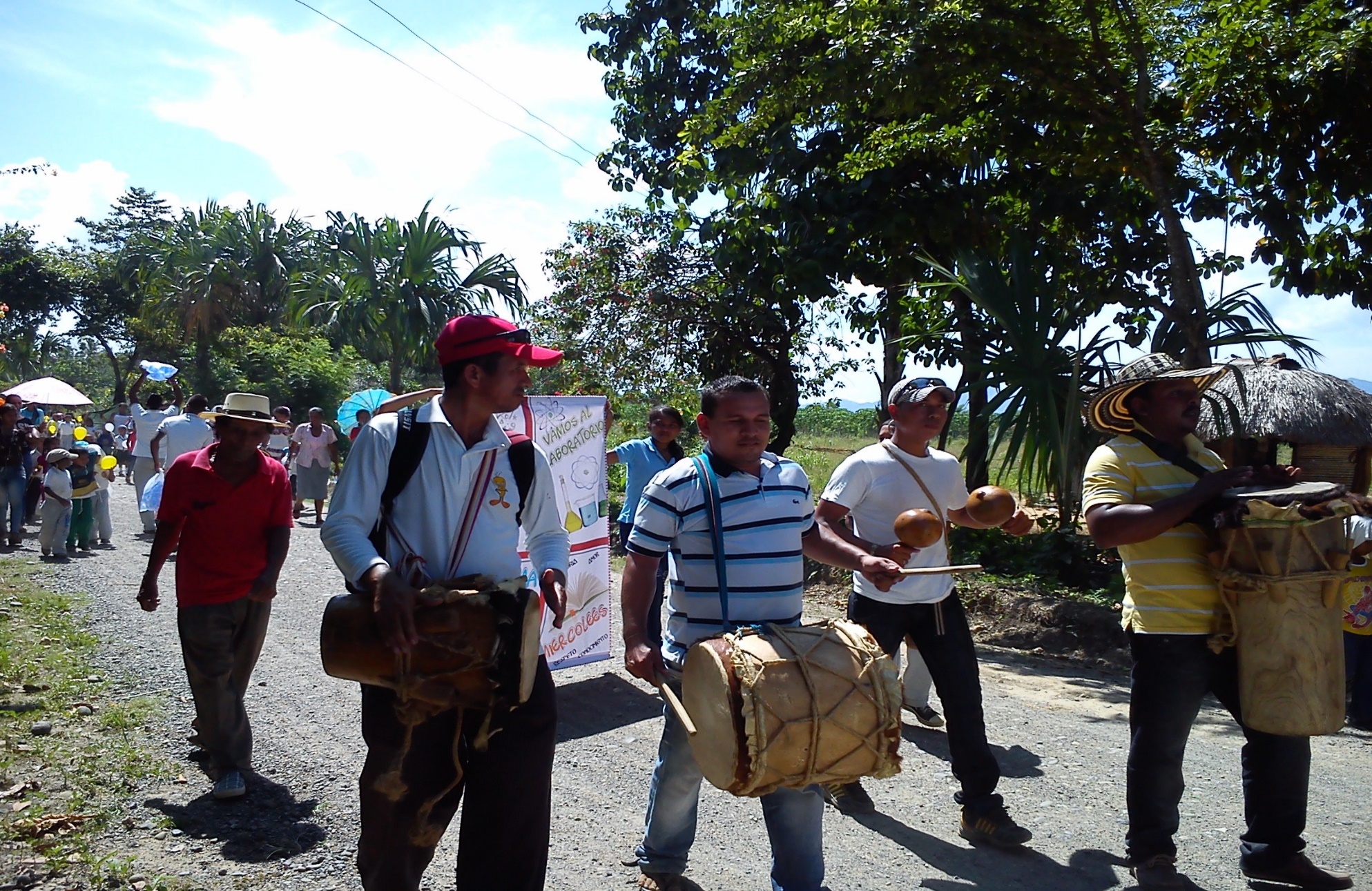 FOMENTO DE ACTIVIDADS ARTISTICAS Y CULTURALES ANTI DESERCION, ESTRATEGIAS  DE DESARROLLO SOCIAL Y COMUNITARIAESTRATEGIA DE PERMANENCIA DANCISTICA: GRUPO DE DANZAS INEPRIMA ES ARTE.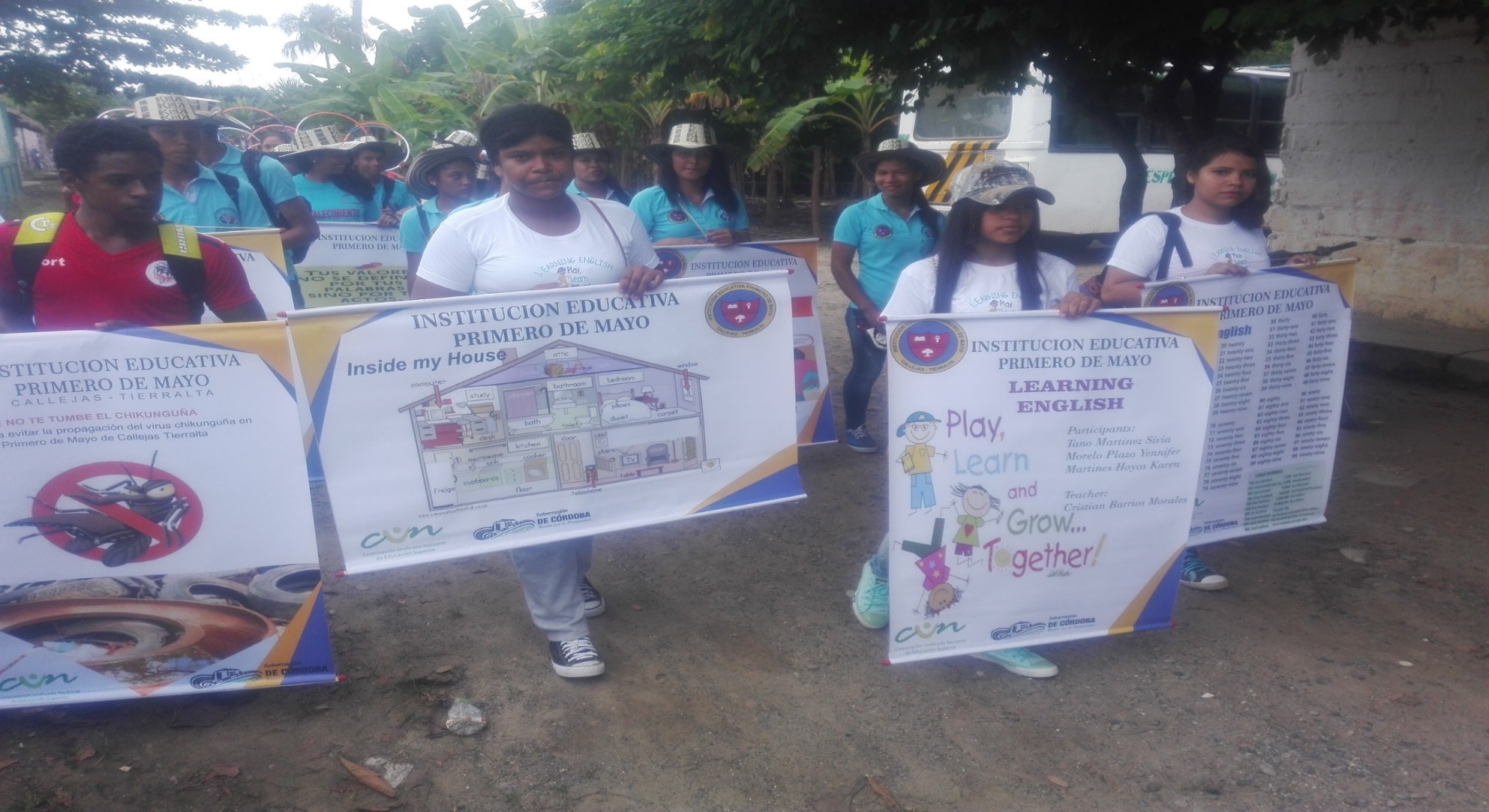 IMPLEMENTACION DE GRUPOS DE INVESTIGACION ACADEMICA PARA FORTALECER COMPETENCIAS EN LOS ESTUDIANTES. 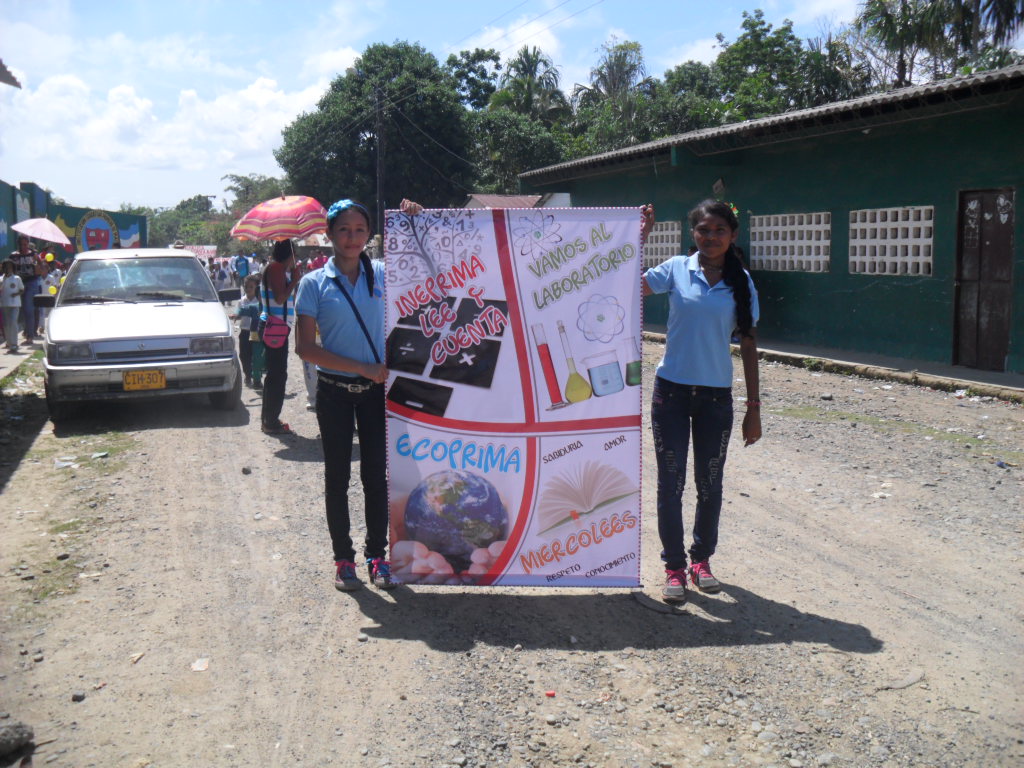 PROYECTOS DE AULA PARA MEJORAR COMPETENCIAS EN LA GESTION COMUNITARIA IMPLEMENTAMOS VARIAS ESTRATEGIAS PARA FORTALECER LA INTEGRACION ENTRE PADRES DE FAMILIA Y LA INSTITUCION, COMO EL DIA DE LA CONVIVENCIA, EL DIA DE LA FRUTA, EL TORNEO INTERCURSO, ENTRE OTROS.DESARROLLO DE ACTIVIDADES DEL DIA DE LA CONVIVENCIA 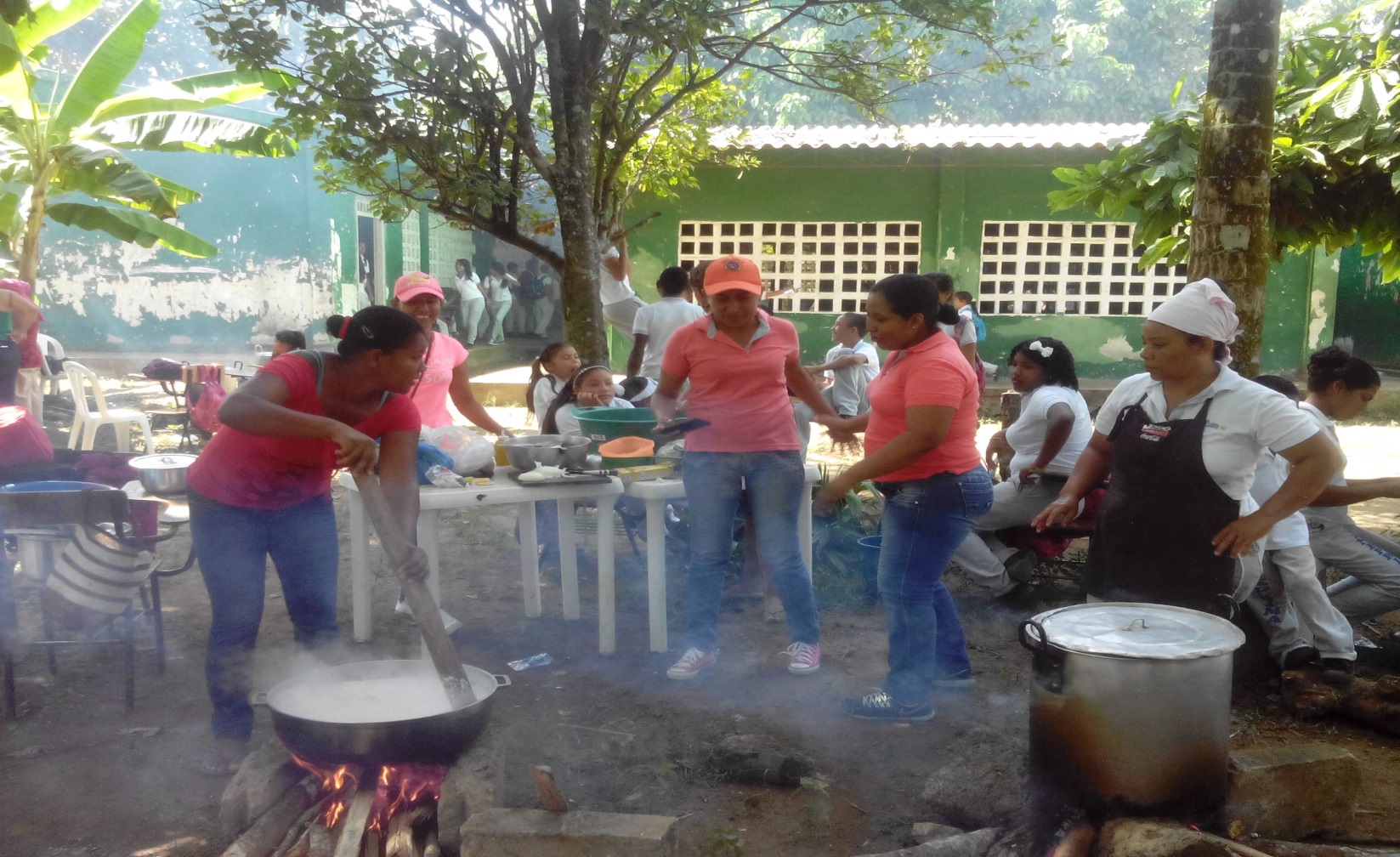 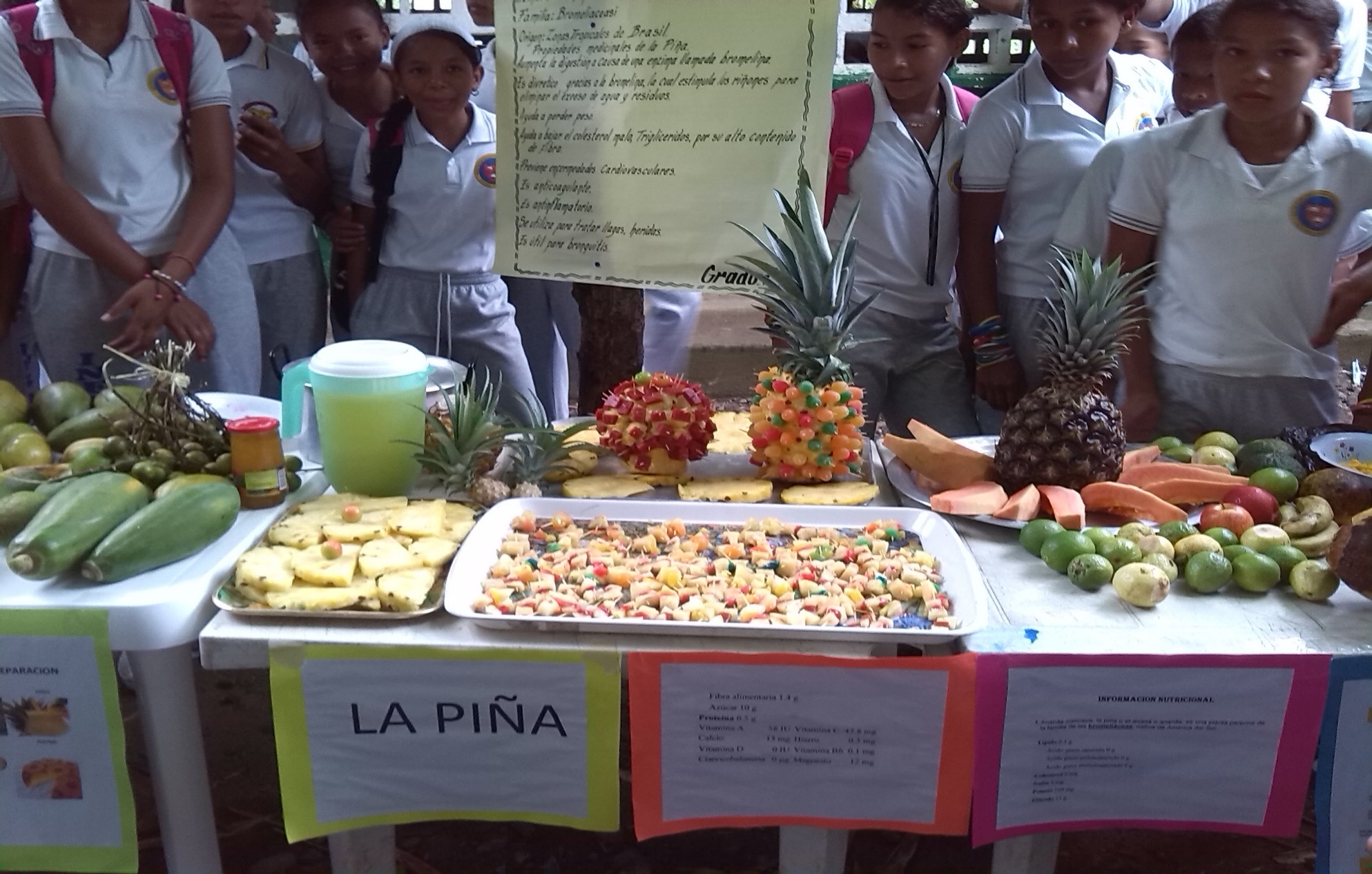 DESARROLLO DE ACTIVIDADES DEL DIA DE LA FRUTA.DESFILE DEPORTIVO: INAUGURACION DEL TORNEO MICROFUTBOL INTERCURSO CON EL APOYO Y LA PARTICIPACION DE LOS PADRES DE FAMILIA.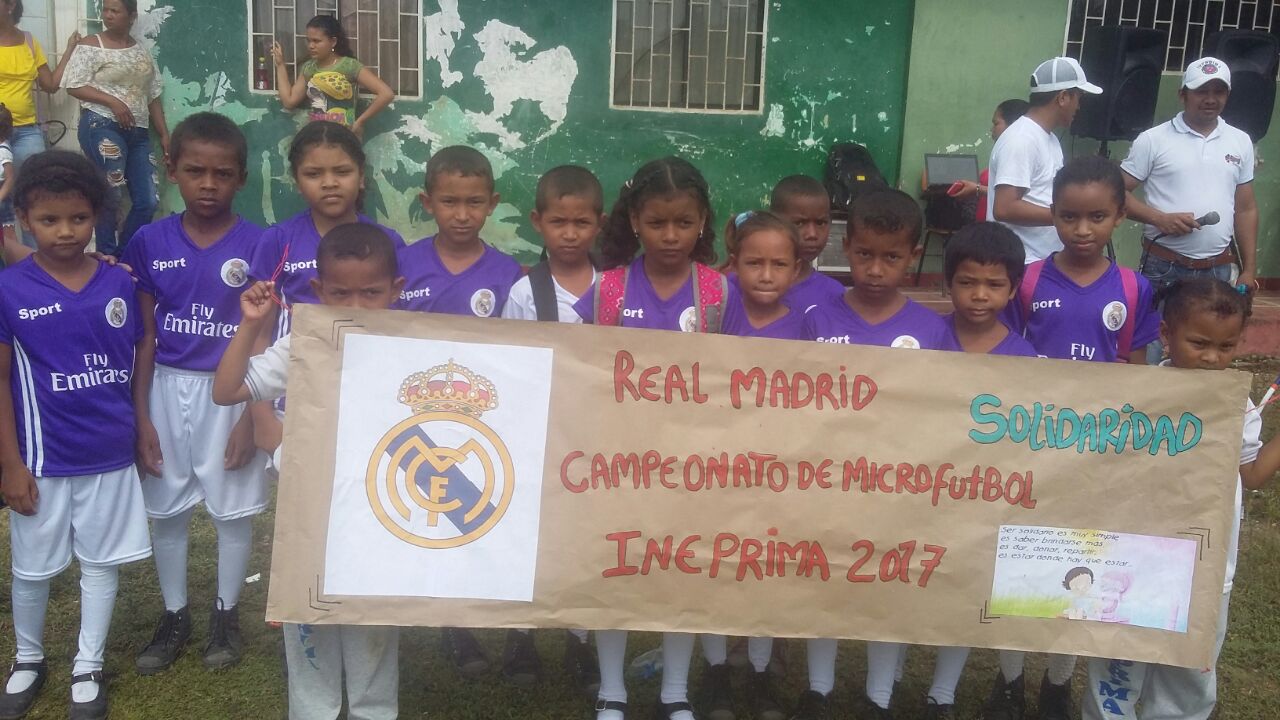 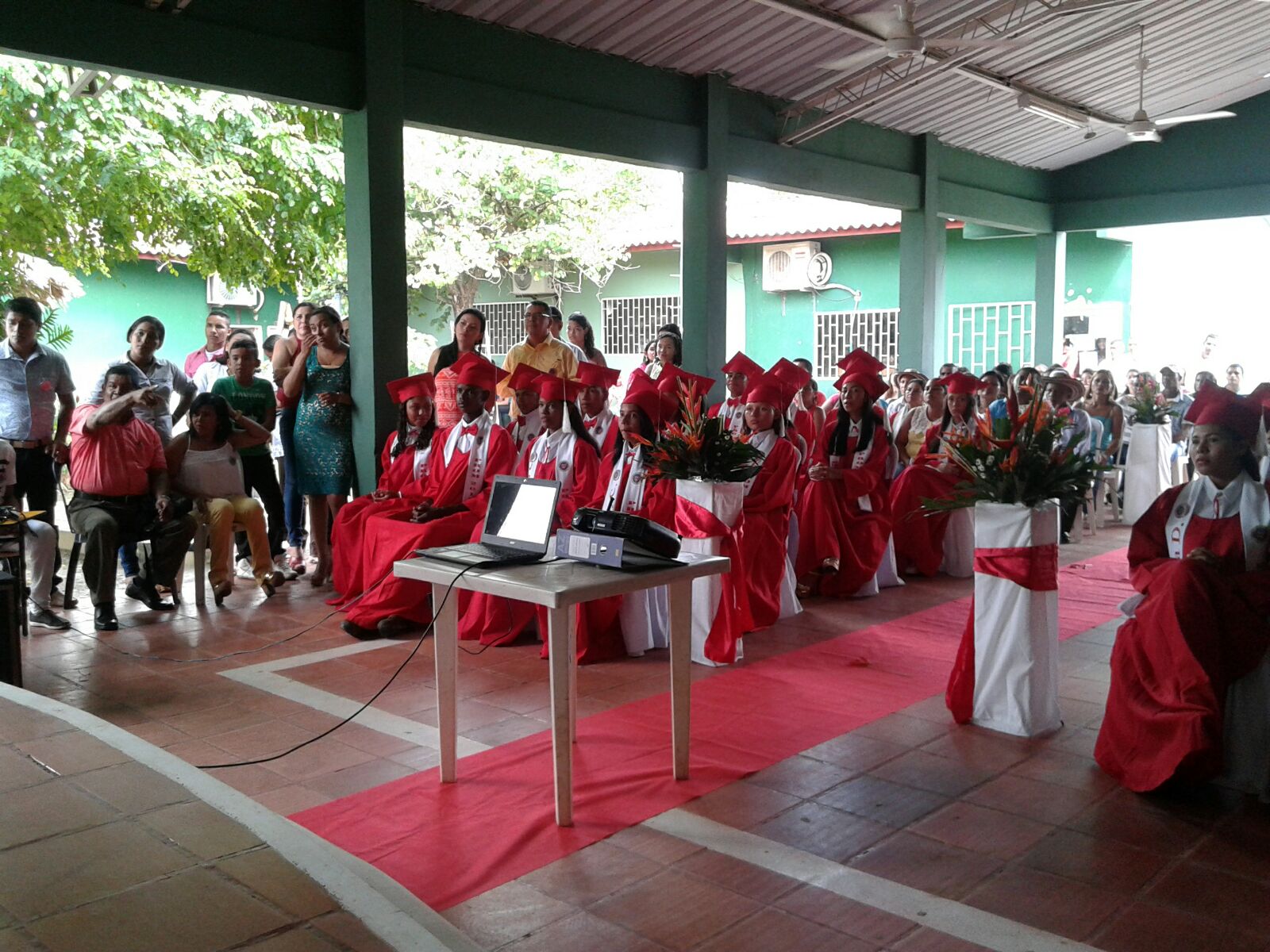 CEREMONIA DE CLAUSURA AÑO LECTIVO 2017 –GRADAUCION DE BACHILLERES - ACTIVIDAD COMUNITARIAINSTITUCIÓN EDUCATIVA 1º  DE  MAYOResolución N° 525 – NOV 18 de 2011DANE N º 223807000895 - NIT 812.008.178 D.V. 4Tierralta – Córdoba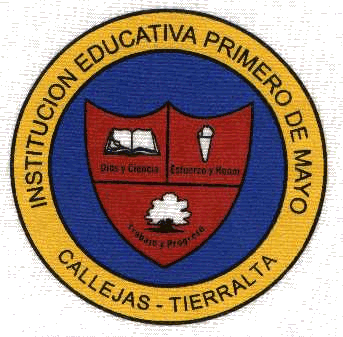 RENDICION DE CUENTAS 2017CALLEJAS-TIERRALTARENDICION DE CUENTAS 2017IDENTIFICACIÓNINSTITUCIÓN EDUCATIVA 1º  DE  MAYOResolución N° 525 – NOV 18 de 2011DANE N º 223807000895 - NIT 812.008.178 D.V. 4Tierralta – CórdobaRENDICION DE CUENTAS 2017CALLEJAS-TIERRALTARENDICION DE CUENTAS 2017IDENTIFICACIÓNINSTITUCIÓN EDUCATIVA 1º  DE  MAYOResolución N° 525 – NOV 18 de 2011DANE N º 223807000895 - NIT 812.008.178 D.V. 4Tierralta – CórdobaRENDICION DE CUENTAS 2017CALLEJAS-TIERRALTARENDICION DE CUENTAS 2017IDENTIFICACIÓNINSTITUCIÓN EDUCATIVA 1º  DE  MAYOResolución N° 525 – NOV 18 de 2011DANE N º 223807000895 - NIT 812.008.178 D.V. 4Tierralta – CórdobaRENDICION DE CUENTAS 2017CALLEJAS-TIERRALTARENDICION DE CUENTAS 2017IDENTIFICACIÓNINSTITUCIÓN EDUCATIVA 1º  DE  MAYOResolución N° 525 – NOV 18 de 2011DANE N º 223807000895 - NIT 812.008.178 D.V. 4Tierralta – CórdobaRENDICION DE CUENTAS 2017CALLEJAS-TIERRALTARENDICION DE CUENTAS 2017IDENTIFICACIÓNINSTITUCIÓN EDUCATIVA 1º  DE  MAYOResolución N° 525 – NOV 18 de 2011DANE N º 223807000895 - NIT 812.008.178 D.V. 4Tierralta – CórdobaRENDICION DE CUENTAS 2017CALLEJAS-TIERRALTARENDICION DE CUENTAS 2017IDENTIFICACIÓNNOMBRE DEL ESTABLECIMIENTONOMBRE DEL ESTABLECIMIENTOINSTITUCIÓN  EDUCATIVA PRIMERO DE MAYOINSTITUCIÓN  EDUCATIVA PRIMERO DE MAYOINSTITUCIÓN  EDUCATIVA PRIMERO DE MAYOINSTITUCIÓN  EDUCATIVA PRIMERO DE MAYODirección: Corregimiento de Callejas Tierralta.DANE SEDE PRINCIPAL PRIMERO DE MAYO: 223807000895SEDE 14 de MARZO: 223807001735SEDE CARRIZOLA ABAJO : 223807003991SEDE CAMELLON CALLEJAS: 223807001743SEDE LA GUAJIRITA :223807004408Email:ee_223807000895@hotmail.comDirección: Corregimiento de Callejas Tierralta.DANE SEDE PRINCIPAL PRIMERO DE MAYO: 223807000895SEDE 14 de MARZO: 223807001735SEDE CARRIZOLA ABAJO : 223807003991SEDE CAMELLON CALLEJAS: 223807001743SEDE LA GUAJIRITA :223807004408Email:ee_223807000895@hotmail.comTeléfono: 3205677041Municipio: TierraltaCertificado: __ No Certificado:_ X___Naturaleza del establecimientoEducación Formal Regular: XEducación Formal de Adultos: Naturaleza del establecimientoEducación Formal Regular: XEducación Formal de Adultos: Naturaleza del establecimientoEducación Formal Regular: XEducación Formal de Adultos: Información de la instituciónOficial: XPrivado: _______Información de la instituciónOficial: XPrivado: _______Información de la instituciónOficial: XPrivado: _______Nombres y apellidos del Rector(a) o Director(a) Rural:Erasmo Díaz PérezErasmo Díaz PérezErasmo Díaz PérezErasmo Díaz PérezErasmo Díaz PérezCédula:73.110.734Expedida: Cartagena.Expedida: Cartagena.Expedida: Cartagena.Grado: 2B - EGrado: 2B - ETítulo:Economista.		Economista.		Economista.		Economista.		Economista.		ENTIDADENTIDADINSTITUCION EDUCATIVA PRIMERO DE MAYO DE TIERRALTAINSTITUCION EDUCATIVA PRIMERO DE MAYO DE TIERRALTANIT:812008178- 4812008178- 4INGRESOSAÑO:2017PERIODO:RUBRO PRESPUESTALRUBRO PRESPUESTALRUBRO PRESPUESTALPRESUPUESTO INICIALMODIFICACIONESMODIFICACIONESPRESUPUESTO DEFINITIVO (1)TOTAL RECAUDOSTOTAL RECAUDOSSALDO POR RECAUDAR (4)% SALDO POR RECAUDAR (4/1)CODIGONOMBRENOMBREPRESUPUESTO INICIALADICIONREDUCCIONPRESUPUESTO DEFINITIVO (1)TOTAL RECAUDADO (2)PORCENTAJE (3)=(2/1)SALDO POR RECAUDAR (4)% SALDO POR RECAUDAR (4/1)1.INGRESOSINGRESOS1.1.                          OPERACIONALESOPERACIONALES1.1.1.                    SERVICIOS EDUCATIVOSSERVICIOS EDUCATIVOS1.1.1.1.Certificados y constancias de estudioCertificados y constancias de estudio1.1.2.OTROS SERVICIOSOTROS SERVICIOS1.1.2.1.        Venta de productosVenta de productos                     -                    -                           -                       -   0001.1.2.2.ArrendamientoArrendamiento                     -   1.1.3.TRANSFERENCIASTRANSFERENCIAS                           -                        -                    -                           -   1.1.3.1.NacionalesNacionales          58.000.000,00                      -    1.794.025,00        56.205.975,00    55.876.288,00 100         329.687,00                         -   1.1.3.2.DepartamentalesDepartamentales     5.000.000,00         5.000.000,00      5.000.000,00 100                          -                           -   1.1.3.3.MunicipalesMunicipales                        -                             -                           -   1.1.4.RECURSOS DE CAPITALRECURSOS DE CAPITAL                        -                             -                           -   1.1.4.1.Recursos del balanceRecursos del balance                           -           281.975,00                  -              281.975,00        281.975,00 100                          -                           -   1.1.4.2.Rendimientos financierosRendimientos financieros                        -   TOTALTOTALTOTAL          58.000.000,00      5.281.975,00  1.794.025,00           61.487.950,00      61.158.263,00            100,00          329.687,00 0ERASMO DIAZ PEREZREP LEGAL ERASMO DIAZ PEREZREP LEGAL ENTIDADINSTITUCION EDUCATIVA PRIMERO DE MAYO  TIERRALTAINSTITUCION EDUCATIVA PRIMERO DE MAYO  TIERRALTANIT:812008178 - 4AÑO:2017PERIODO:RUBRO PRESPUESTALRUBRO PRESPUESTALPRESUPUESTO INICIALTRASLADOTRASLADOMODIFICACIONESMODIFICACIONESTOTAL COMPROMISOS TOTAL COMPROMISOS TOTAL COMPROMISOS SALDO POR COMPROMETER% SALDOS POR COMPROMETERTOTAL COMPROMISOS PAGADOS% COMPROMISOS PAGADOSCODIGONOMBREPRESUPUESTO INICIALCREDITOCONTRA CREDITOADICIONREDUCCIONDEFINITIVOCOMPROME TIDO% COMPROM.SALDO POR COMPROMETER% SALDOS POR COMPROMETERTOTAL COMPROMISOS PAGADOS% COMPROMISOS PAGADOS2GASTOS FUNCIONAMIENTO2.1SERVICIOS PERSONALES INDIRECTOS2.1.3Jornales2.1.4.Contratación de Servicios técnicos y profesionales3.000.0003.000.0003.000.0000003.000.0001002.2.GASTOS GENERALES. ADQUISICIÓN DE BIENES Y SERVICIOS0002.2.1.Adquisición de bienes de consumo duradero5.000.0003.205.9751.794.025000002.2.2.Adquisición de bienes de consumo final15.000.0007.290.000022.290.00022.283.50006.500022.283.5001002.2.3.Dotaciones pedagógicas00002.2.4Mantenimiento, conservación y reparación de instalaciones14.500.0007.500.00000022.000.00021.980.000020.000021.980.0001002.2.5Servicios públicos1.000.0000293.975281.975988.000877.0000111.00030877.0001002.2.6.Gastos de viaje de los educandos0001002.2.7.Impresos y publicaciones0002.2.8.Contratación de los servicios de transporte escolar 0002.2.9.Primas por Seguros200.00028.500171.500171.500000171.5001002.2.10.Gastos financieros500.000261.550238.45000238.450001002.3.OTROS GASTOS GENERALES POR ADQUISICIÓN DE SERVICIOS0002.3.1.Servicio de Transporte de Carga800.0000800.000800.000000800.0001002.3.2.Realización de actividades pedagógicas, científicas, deportivas y culturales15.000.000010.500.0005.000.0009.500.0009.500.0000009.500.0001003.INVERSION0003.1.Acciones de mejoramiento de gestión escolar y académica003.2.Inscripción y participación de educandos en competencias3.000.000500.00002.500.0002.500.0000002.500.0001003.3.Desarrollo de las jornadas extendidas y complementarias 003.4.Costos asociados al trámite para la obtención del título de bachiller.003.5.Costos asociados a la elaboración de certificaciones de estudio003.6.Costos destinados al sostenimiento de semovientes y proyectos productivos00TOTALTOTAL58.000.00014.790.00014.790.0005.281.9751.794.02561.487.95061.112.0000375.95061.112.0000RECTOR O DIRECTORRECTOR O DIRECTORREPRESENTANTE LEGALREPRESENTANTE LEGALINVENTARIO DE MENAJE Y EQUIPOSINVENTARIO DE MENAJE Y EQUIPOSINVENTARIO DE MENAJE Y EQUIPOSINVENTARIO DE MENAJE Y EQUIPOSNOMBRE DE LA INSTITUCIONINSTITUCION EDUCATIVA PRIMERO DE MAYOINSTITUCION EDUCATIVA PRIMERO DE MAYOINSTITUCION EDUCATIVA PRIMERO DE MAYOSEDE EDUCATIVAPRIMERO DE MAYOMUNICIPIOTIERRALTACUPOS490Modalidad (complemento o almuerzo)COMPLEMENTOFecha:DICIEMBRE 01 DEL 2016DICIEMBRE 01 DEL 2016EQUIPO,MENAJECANTIDADESTADO (BUENO O MALO)OBSERVACIONESESTUFA X 2 QUEM.0ESTUFA X 3 QUEM.1REGULARNEVERA1BUENOCONGELAD.CAP. 30 KILOS1BUENOCONGELAD. 70 KILOS0OLLAS MEDIANAS0OLLAS GRANDES3BUENOCALDEROS MEDIANOS0CALDEROS GRANDES0PAILAS PARA FREIR 1BUENOLICUADORAS0LICUADORA SEMI-INDUSTRIAL0SE REQUIERE URGENTEBALANZAS0SE REQUIERE URGENTETANQUES x 120 litros1BUENOTANQUES x 30 litros1BUENOVASOS250BUENOPLATOS280BUENOCUCHARAS200BUENOFALTAN 100CUCHARONES MEDIDORES0SE REQUIERE URGENTETAZAS MEDIDORAS0PIPETA DE GAS1BUENOCOLADORES1MALAREGULADOR DE GAS1BUENOMOLINO0SE REQUIERE URGENTEMANGUERA DE GASCUCHILLOS3REGULARURGENTECERNIDOR DE ALUMINIO0SE REQUIERE URGENTEBALDES PLASTICOS DE 12 L2BUENOCALDEROS0SE REQUIERE URGENTECANASTILLAS PLASTICAS0CUCHARAS PARA SERVIR CON HUECOCUCHARAS PARA SERVIR SIN HUECOPINZAS PARA SERVIR0SE REQUIERE URGENTEJARRAS PLASTICAS1BUENOOLLA A PRESIÓN0URGENTERALLADOR DE ACERO INOXIDABLE0TABLAS DE PICAR0PONCHERAS 1BUENOMESAS DEL COMEDOR0SILLAS DEL COMEDOR0SE REQUIERE URGENTEBANDEJAS PLASTICAS PARA SERVIR1MALASE REQUIERE URGENTEERASMO DIAZ PEREZ_____________________________________FIRMA QUIEN REALIZA EL INVENTARIOFIRMA QUIEN RECIBE EL INVENTARIOEquipos tecnológicos Pc.: 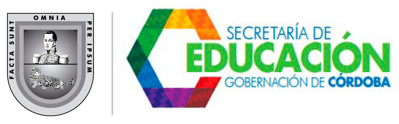 SOLICITUD DE INVENTARIO DE COMPUTADORES, LABORATORIOS VIRTUALES Y DISPOSITIVOS MOVILES DIGITALESSOLICITUD DE INVENTARIO DE COMPUTADORES, LABORATORIOS VIRTUALES Y DISPOSITIVOS MOVILES DIGITALESSOLICITUD DE INVENTARIO DE COMPUTADORES, LABORATORIOS VIRTUALES Y DISPOSITIVOS MOVILES DIGITALESSOLICITUD DE INVENTARIO DE COMPUTADORES, LABORATORIOS VIRTUALES Y DISPOSITIVOS MOVILES DIGITALESSOLICITUD DE INVENTARIO DE COMPUTADORES, LABORATORIOS VIRTUALES Y DISPOSITIVOS MOVILES DIGITALESSOLICITUD DE INVENTARIO DE COMPUTADORES, LABORATORIOS VIRTUALES Y DISPOSITIVOS MOVILES DIGITALESSOLICITUD DE INVENTARIO DE COMPUTADORES, LABORATORIOS VIRTUALES Y DISPOSITIVOS MOVILES DIGITALESSOLICITUD DE INVENTARIO DE COMPUTADORES, LABORATORIOS VIRTUALES Y DISPOSITIVOS MOVILES DIGITALESSOLICITUD DE INVENTARIO DE COMPUTADORES, LABORATORIOS VIRTUALES Y DISPOSITIVOS MOVILES DIGITALESSOLICITUD DE INVENTARIO DE COMPUTADORES, LABORATORIOS VIRTUALES Y DISPOSITIVOS MOVILES DIGITALESSOLICITUD DE INVENTARIO DE COMPUTADORES, LABORATORIOS VIRTUALES Y DISPOSITIVOS MOVILES DIGITALESSOLICITUD DE INVENTARIO DE COMPUTADORES, LABORATORIOS VIRTUALES Y DISPOSITIVOS MOVILES DIGITALESSOLICITUD DE INVENTARIO DE COMPUTADORES, LABORATORIOS VIRTUALES Y DISPOSITIVOS MOVILES DIGITALESSOLICITUD DE INVENTARIO DE COMPUTADORES, LABORATORIOS VIRTUALES Y DISPOSITIVOS MOVILES DIGITALESSOLICITUD DE INVENTARIO DE COMPUTADORES, LABORATORIOS VIRTUALES Y DISPOSITIVOS MOVILES DIGITALESSOLICITUD DE INVENTARIO DE COMPUTADORES, LABORATORIOS VIRTUALES Y DISPOSITIVOS MOVILES DIGITALESSOLICITUD DE INVENTARIO DE COMPUTADORES, LABORATORIOS VIRTUALES Y DISPOSITIVOS MOVILES DIGITALESSOLICITUD DE INVENTARIO DE COMPUTADORES, LABORATORIOS VIRTUALES Y DISPOSITIVOS MOVILES DIGITALESNOMBRE DE  EE POR SEDEMUNICIPIOCODIGO DANENOMBRE DEL RECTORE-MAILCELULARTIPO DE EQUIPO TIPO DE EQUIPO TIPO DE EQUIPO CATIDAD      ESTADO      ESTADOCONECTIVIDAD Y EMPRESAREPORTE DE PERDIDA DE EQUIPOS INFORMÁTICOSREPORTE DE PERDIDA DE EQUIPOS INFORMÁTICOSREPORTE DE PERDIDA DE EQUIPOS INFORMÁTICOSREPORTE DE PERDIDA DE EQUIPOS INFORMÁTICOSREPORTE DE PERDIDA DE EQUIPOS INFORMÁTICOSNOMBRE DE  EE POR SEDECODIGO DANENOMBRE DEL RECTORE-MAILCELULARPCSPORTATILTABLETASCATIDADBMCONECTIVIDAD Y EMPRESAPCSPORTATILTABLETASFECHA DE PÉRDIDADESCRIPCIÓNPRIMERO DE MAYOTIERRALTA2,23807E+11ERASMO DIAZ PEREZerasgeni@live.com.mx3205677041620026xnulaFIRMA DEL RECTORFIRMA DEL RECTORFIRMA DEL RECTORCC°CC°CC°		CONTROL DE ALMACÉN		CONTROL DE ALMACÉN		CONTROL DE ALMACÉN		CONTROL DE ALMACÉN		CONTROL DE ALMACÉN		CONTROL DE ALMACÉN		CONTROL DE ALMACÉNSALDO INICIAL ALMACÉNENTRADASSALIDASBAJASSALDO FINAL A DIC 31 2017 SEGÚN:SALDO FINAL A DIC 31 2017 SEGÚN:SALDO INICIAL ALMACÉNENTRADASSALIDASBAJASALMACÉNCONTABILIDADBIENES DEVOLUTIVOS 120000003500000001550000012000000BIENES DE CONSUMO200000020000000040000002000000TOTAL ALMACÉN140000005500000001950000014000000CEDULANOMBRES Y APELLIDOSFECHA DE NACIMIENTOFECHA DE NACIMIENTOFECHA DE NACIMIENTOSEDECARGOTIPO CARGONIVELCONTRATACIONAREAEDUCATIVANIVEL ASIGNACIÓNCEDULANOMBRES Y APELLIDOSDIAMESAÑOSEDECARGOTIPO CARGONIVELCONTRATACIONAREAEDUCATIVANIVEL ASIGNACIÓN173110734ERASMO DIAZ PEREZ16619641º DE MAYORECTORDIRECTIVOPROPIEDADN/A2BE278767937DARWIN JOSE PADILLA POLO2719791º DE MAYOCOORDINADORDIRECTIVOPROPIEDADN/A2B37376876RUDER JUNIOR RAMOS LUGO1419641º DE MAYOTECNICOASISTENCIALPROVISIONAL N/AN/A426216741DOLLYS CECICLIA GONZALEZ DUAREZ29619791º DE MAYOAUXILIAR ADTIVOASISTENCIALPROVISIONAL N/AN/A526213682GLORIA ELENA  MORALES VASQUEZ18819661º DE MAYODOCENTEPRIMARIAPROPIEDADPRIMARIA1462822936CECILIO JOSE LOBO GONZALEZ7919611º DE MAYODOCENTESECUNDARIAPROPIEDADCIENC NATURALES1373838011ERNIL EDUARDO MERCADO PEREZ30119821º DE MAYODOCENTESECUNDARIAPROPIEDADLENGUA CASTELLANO2A810897296EDUARDO JOSE GONZALEZ RIVAS1421955CARIZOLA ABAJODOCENTEPRIMARIAPROPIEDADPRIMARIA14915608009MIGUEL MARIO JIMENEZ CORREA 261019611º DE MAYODOCENTESECUNDARIAPROVISIONAL MATEMATICAS2A106875360EMELSON MANUEL CHAVEZ PEREZ30719561º DE MAYODOCENTEPRIMARIAPROPIEDADPRIMARIA131122868089ELSA PATRICIA MERCADO OROZCO 28719831º DE MAYODOCENTESECUNDARIAPROPIEDADLENGUA CASTELLANO2A1225801733LILY FERNANDA FERNANDEZ GUERRERO17111983GUAJIRITADOCENTEPRIMARIAPROPIEDADPRIMARIA2A1326229282NELLY JUDITH MUÑOZ JARABA12819681º DE MAYODOCENTEPRIMARIAPROPIEDADPRIMARIA2B1450906297YOLIMA ESTHER MERLANO MENDEZ 17219731º DE MAYODOCENTEPRIMARIAPROPIEDADPRIMARIA2B1578742670REMBERTO MANUEL OLIVARES HERRERA2410196914 DE MARZODOCENTEPRIMARIAPROVISIONAL PRIMARIA2A1678745980OSCAR EMILIO AYALA VILLALBA23419751º DE MAYODOCENTESECUNDARIAPROPIEDADQUIMICA2B1778747434JULIO CESAR MENDOZA REYES29519741º DE MAYODOCENTESECUNDARIAPROVISIONAL CIENC  SOCIALES2A1815610049NELVI ANTONIO HERNANDEZ DELGADO25219661º DE MAYODOCENTEPRIMARIAPROPIEDADPRIMARIA2B191067842545YULIETH PAOLA MONTALVO DIAZ101219851º DE MAYODOCENTESECUNDARIAPROVISIONAL CIENCIAS SOCIALES2A201067878175CRISTIAN DANIEL BARRIOS MORALES28819891º DE MAYODOCENTESECUNDARIAPROVISIONAL INGLES 2A211069467056ELKIN DAVID BRAVO POLO30919861º DE MAYODOCENTESECUNDARIAPROPIEDADARTISTICA1A2210774332HERNAN MIGUEL HERNANDEZ VERTEL26919861º DE MAYODOCENTESECUNDARIAPROPIEDADTECNOLOGIA E INFORM2A2350571017YINIS MARGARETH FLOREZ MUENTES51019791° DE MAYOTUTOR PTATUTORAPROVISIONAL TUTOR PTA2A2434985273HOYOS BERRIO ROSARIO DEL PILAR14919641° DE MAYODOCENTESECUNDARIAPROVISIONAL ETICA Y RELIGION2A2515.679.418BENAVIDES BENITEZ LUIS SEGUNDO26719791° DE MAYODOCENTESECUNDARIAPROVISIONAL MATEMATICAS2A2630,666,005NUÑEZ RODRIGUEZ LISBETH KARINA14101980CAMELLON CALLEJASDOCENTEprimariaPROVISIONAL PRIMARIA2A271073819483DAIRO MIGUEL MESTRA ANDRADE311019901º DE MAYODOCENTESECUNDARIAPROVISIONAL EDUC FISICA Y DEPORTE2A2815661532LAZA MANGA MANUEL RAMON23919531° DE MAYODOCENTEPRIMARIAPROVISIONAL PRIMARIA2A291063075227GONZALEZ PINTO MAX GEORY4419871° DE MAYODOCENTEPRIMARIAPROVISIONAL PRIMARIA3AERASMO DIAZ PEREZRectorINFORMACIÓN ESTADÍSTICA SOBRE INDICADORES DE EFICIENCIA INSTITUCIONAL EDUCACIÓN FORMAL REGULAR AÑO 2017INFORMACIÓN ESTADÍSTICA SOBRE INDICADORES DE EFICIENCIA INSTITUCIONAL EDUCACIÓN FORMAL REGULAR AÑO 2017INFORMACIÓN ESTADÍSTICA SOBRE INDICADORES DE EFICIENCIA INSTITUCIONAL EDUCACIÓN FORMAL REGULAR AÑO 2017INFORMACIÓN ESTADÍSTICA SOBRE INDICADORES DE EFICIENCIA INSTITUCIONAL EDUCACIÓN FORMAL REGULAR AÑO 2017INFORMACIÓN ESTADÍSTICA SOBRE INDICADORES DE EFICIENCIA INSTITUCIONAL EDUCACIÓN FORMAL REGULAR AÑO 2017INFORMACIÓN ESTADÍSTICA SOBRE INDICADORES DE EFICIENCIA INSTITUCIONAL EDUCACIÓN FORMAL REGULAR AÑO 2017INFORMACIÓN ESTADÍSTICA SOBRE INDICADORES DE EFICIENCIA INSTITUCIONAL EDUCACIÓN FORMAL REGULAR AÑO 2017INFORMACIÓN ESTADÍSTICA SOBRE INDICADORES DE EFICIENCIA INSTITUCIONAL EDUCACIÓN FORMAL REGULAR AÑO 2017INFORMACIÓN ESTADÍSTICA SOBRE INDICADORES DE EFICIENCIA INSTITUCIONAL EDUCACIÓN FORMAL REGULAR AÑO 2017INFORMACIÓN ESTADÍSTICA SOBRE INDICADORES DE EFICIENCIA INSTITUCIONAL EDUCACIÓN FORMAL REGULAR AÑO 2017INFORMACIÓN ESTADÍSTICA SOBRE INDICADORES DE EFICIENCIA INSTITUCIONAL EDUCACIÓN FORMAL REGULAR AÑO 2017INFORMACIÓN ESTADÍSTICA SOBRE INDICADORES DE EFICIENCIA INSTITUCIONAL EDUCACIÓN FORMAL REGULAR AÑO 2017INFORMACIÓN ESTADÍSTICA SOBRE INDICADORES DE EFICIENCIA INSTITUCIONAL EDUCACIÓN FORMAL REGULAR AÑO 2017INFORMACIÓN ESTADÍSTICA SOBRE INDICADORES DE EFICIENCIA INSTITUCIONAL EDUCACIÓN FORMAL REGULAR AÑO 2017INFORMACIÓN ESTADÍSTICA SOBRE INDICADORES DE EFICIENCIA INSTITUCIONAL EDUCACIÓN FORMAL REGULAR AÑO 2017INFORMACIÓN ESTADÍSTICA SOBRE INDICADORES DE EFICIENCIA INSTITUCIONAL EDUCACIÓN FORMAL REGULAR AÑO 2017INFORMACIÓN ESTADÍSTICA SOBRE INDICADORES DE EFICIENCIA INSTITUCIONAL EDUCACIÓN FORMAL REGULAR AÑO 2017INFORMACIÓN ESTADÍSTICA SOBRE INDICADORES DE EFICIENCIA INSTITUCIONAL EDUCACIÓN FORMAL REGULAR AÑO 2017INFORMACIÓN ESTADÍSTICA SOBRE INDICADORES DE EFICIENCIA INSTITUCIONAL EDUCACIÓN FORMAL REGULAR AÑO 2017MUNICIPIO DE TIERRALTA  I.E/CE:  PRIMERO DE MAYO SEDE PRINCIPAL                         MUNICIPIO DE TIERRALTA  I.E/CE:  PRIMERO DE MAYO SEDE PRINCIPAL                         MUNICIPIO DE TIERRALTA  I.E/CE:  PRIMERO DE MAYO SEDE PRINCIPAL                         MUNICIPIO DE TIERRALTA  I.E/CE:  PRIMERO DE MAYO SEDE PRINCIPAL                         MUNICIPIO DE TIERRALTA  I.E/CE:  PRIMERO DE MAYO SEDE PRINCIPAL                         MUNICIPIO DE TIERRALTA  I.E/CE:  PRIMERO DE MAYO SEDE PRINCIPAL                         MUNICIPIO DE TIERRALTA  I.E/CE:  PRIMERO DE MAYO SEDE PRINCIPAL                         MUNICIPIO DE TIERRALTA  I.E/CE:  PRIMERO DE MAYO SEDE PRINCIPAL                         MUNICIPIO DE TIERRALTA  I.E/CE:  PRIMERO DE MAYO SEDE PRINCIPAL                         MUNICIPIO DE TIERRALTA  I.E/CE:  PRIMERO DE MAYO SEDE PRINCIPAL                         MUNICIPIO DE TIERRALTA  I.E/CE:  PRIMERO DE MAYO SEDE PRINCIPAL                         MUNICIPIO DE TIERRALTA  I.E/CE:  PRIMERO DE MAYO SEDE PRINCIPAL                         MUNICIPIO DE TIERRALTA  I.E/CE:  PRIMERO DE MAYO SEDE PRINCIPAL                         MUNICIPIO DE TIERRALTA  I.E/CE:  PRIMERO DE MAYO SEDE PRINCIPAL                         MUNICIPIO DE TIERRALTA  I.E/CE:  PRIMERO DE MAYO SEDE PRINCIPAL                         MUNICIPIO DE TIERRALTA  I.E/CE:  PRIMERO DE MAYO SEDE PRINCIPAL                         MUNICIPIO DE TIERRALTA  I.E/CE:  PRIMERO DE MAYO SEDE PRINCIPAL                         MUNICIPIO DE TIERRALTA  I.E/CE:  PRIMERO DE MAYO SEDE PRINCIPAL                         MUNICIPIO DE TIERRALTA  I.E/CE:  PRIMERO DE MAYO SEDE PRINCIPAL                         AprobadosAprobadosAprobadosReprobadosReprobadosReprobadosDesertoresDesertoresDesertoresTransferidosTransferidosTransferidosMatricula FinalMatricula FinalTOTALGeneroHM%HM%HM%HM%HM%HMGradosJardínTransición121426101323000202011101323Subtotal Preescolar1214261013230002020111013231º13132611819213022022139222º10112110919000022000109193º1812301310234041230001710274º2414382213351121010002314375º201838111627729202000181836856815367561231441846100228160141Subtotal Primaria8568153675612314418461002281601416º37256225194484123141123323567º2518431616324155160002017378º1731481528432240110001730479º122537112435101011000122436Subtotal Secundaria91991906787154157228412112829417610º19214016183410123500017183511º221840221638000022000221638Subtotal Media413980383472101257000393473Ciclo 1000Ciclo 2000Ciclo 3000Ciclo 4000Ciclo 5000Ciclo 6000Subtotal Ciclos000Aceleración000Subtotal Aceleración000Totales 000FIRMA   DEL  RECTOR                                                                                                                                   FIRMA DEL DIRECTOR DE NUCLEOFIRMA   DEL  RECTOR                                                                                                                                   FIRMA DEL DIRECTOR DE NUCLEOENTIDAD: INSTITUCION EDUCATIVA PRIMERO DE MAYOENTIDAD: INSTITUCION EDUCATIVA PRIMERO DE MAYOENTIDAD: INSTITUCION EDUCATIVA PRIMERO DE MAYONIT:  812008178/ 4NIT:  812008178/ 42017FORMATO:  ESTUDIANTESFORMATO:  ESTUDIANTESNIVEL DE EDUCACIONTOTAL Nº DE ESTUDIANTES (PRINCIPAL + SEDES ADSCRITAS)CUPOS PROYECTADOS PARA ESTUDIANTES (AÑO)MATRICULA INICIAL (AÑO)APROBADOS REPROBADOSDESERTORESESTUDIANTES BENEFICIADOS CONESTUDIANTES BENEFICIADOS CONESTUDIANTES BENEFICIADOS CONNIVEL DE EDUCACIONTOTAL Nº DE ESTUDIANTES (PRINCIPAL + SEDES ADSCRITAS)CUPOS PROYECTADOS PARA ESTUDIANTES (AÑO)MATRICULA INICIAL (AÑO)APROBADOS REPROBADOSDESERTORESTransporte Desayuno ó RefrigerioAlmuerzoPrimaria2382381833716602380Secundaria19019015422121101900Media8080721735800Total50850840960352055080FIRMA REPRESENTANTE LEGALFIRMA REPRESENTANTE LEGALFIRMA REPRESENTANTE LEGALComponentes ISCE  Acciones de mejora hasta el 31 de diciembre de 2017 Progreso Fomentar la lectura , con la estrategia de leer por periodo un texto literario , en los niveles de 0 a 5 y una obra literaria en básica secundaria y media , par aun total anual de cuatro textos y obras, e ir aumentando en la medida de los avances de los estudiantes y mejorar sus competencias lectoras sujetas de evaluación saber 35911Desempeño Seguir aplicando estrategias pedagógicas, con el acompañamiento PTA, en las áreas de lenguaje y matemáticas, que nos permitan ir superando año tras año los porcentajes del ISCE, y poder ubicarnos cerca de la  media territorial  Eficiencia Disminuir con la aplicación de las estrategias anteriores, la mortalidad académica, y poder promocionar  a los estudiantes, a grados superiores , con sus competencias totalmente desarrolladas y apropiadas, cumpliendo con los preceptos de la ley 115 de 1994 Ambiente escolar Con la aplicación del modelo constructivista social, pode mejorar los desempeños de los estudiantes, así como mejorar los ambiente de aula y seguir con la ejecución el Plan de mejoramiento Institucional, en lo referente a planta física,  y relación docentes , estudiantes y padres, para generar ambientes apropiados para el aprendizajeMETAS 2017 - PRIMARIA METAS 2017 - PRIMARIA METAS 2017 - PRIMARIA ISCE 20171 :  ISCE 20171 :  META 20172:  Componentes ISCE Metas para mejorar Metas para mejorar Progreso:  Lograr posicionar este nivel en un porcentaje del ISCE, de 1.31, mediante el fomento de lecturas de textos literarios de 4 anuales, uno por periodo, para generar hábitos de lectura, poder afianzar el nivel de lectura literal, hacia el nivel de lectura crítica.Lograr posicionar este nivel en un porcentaje del ISCE, de 1.31, mediante el fomento de lecturas de textos literarios de 4 anuales, uno por periodo, para generar hábitos de lectura, poder afianzar el nivel de lectura literal, hacia el nivel de lectura crítica.Desempeño:  Incrementar este indicador, de 1.77 a 2.01 en este año, ubicando el mayor número de estudiantes en los niveles básicos de las áreas de matemática y lenguaje , mejorando sus competencias en lenguaje y matemáticas, con las estrategias  de PTA y las internas, INEPRIMA , LEE Y CUENTA , articulando Planes de estudios y DBAIncrementar este indicador, de 1.77 a 2.01 en este año, ubicando el mayor número de estudiantes en los niveles básicos de las áreas de matemática y lenguaje , mejorando sus competencias en lenguaje y matemáticas, con las estrategias  de PTA y las internas, INEPRIMA , LEE Y CUENTA , articulando Planes de estudios y DBAEficiencia:  Desarrollas todo un proceso de acompañamiento pedagógico para los estudiantes  que presentan deficiencias en su proceso de aprendizaje, el cual se hace al finalizar cada periodo académico , que les permita, superar logros  y competencias y puedan ser promovidos  para superar los indicadores del 0.98Desarrollas todo un proceso de acompañamiento pedagógico para los estudiantes  que presentan deficiencias en su proceso de aprendizaje, el cual se hace al finalizar cada periodo académico , que les permita, superar logros  y competencias y puedan ser promovidos  para superar los indicadores del 0.98 Hacia el 1.2Ambiente escolar  Mejorar este indicador del 0.76 hacia arriba, mediante la implementación y ejecución de las acciones del plan de mejoramiento institucional en cuanto a adecuar y mejorar planta físico, relación docente estudiante, donde este, sea el centro, en el cual gira todo el establecimiento educativo, Mejorar este indicador del 0.76 hacia arriba, mediante la implementación y ejecución de las acciones del plan de mejoramiento institucional en cuanto a adecuar y mejorar planta físico, relación docente estudiante, donde este, sea el centro, en el cual gira todo el establecimiento educativo, METAS 2017 – SECUNDARIA METAS 2017 – SECUNDARIA METAS 2017 – SECUNDARIA ISCE 20173 : ISCE 20173 : META 20174:  Componentes ISCE Metas para mejorar Metas para mejorar Progreso:  Mejorar competencias lectora y matemáticas, sujetas de evaluación saber 9, aplicando las estrategias de leer una obra literaria por periodo con su respectiva evaluación para determinar nivel de lectura y poder afianzar el nivel inferencial y  el crítico, que permita ascender de 0.01 a .097 en el 2017.Mejorar competencias lectora y matemáticas, sujetas de evaluación saber 9, aplicando las estrategias de leer una obra literaria por periodo con su respectiva evaluación para determinar nivel de lectura y poder afianzar el nivel inferencial y  el crítico, que permita ascender de 0.01 a .097 en el 2017.Desempeño:  Enfatizar en las áreas fundamentales matemática , lenguaje y ciencias naturales y sociales y aplicar simulacros saber, para dar manejo y adiestrar a los estudiantes, que nos permita ascender en el ISCE, en este ítem, de 1.72 a 2.10 este año  Enfatizar en las áreas fundamentales matemática , lenguaje y ciencias naturales y sociales y aplicar simulacros saber, para dar manejo y adiestrar a los estudiantes, que nos permita ascender en el ISCE, en este ítem, de 1.72 a 2.10 este año  Eficiencia:  Aplicar  dos semanas de apoyo pedagógico para superar deficiencias que presentan estudiantes, de forma paralela con los que no lo necesiten, a los cuales se les dará refuerzo para que desarrollen más competencias, y poder incrementar este indicador de 0.92.Aplicar  dos semanas de apoyo pedagógico para superar deficiencias que presentan estudiantes, de forma paralela con los que no lo necesiten, a los cuales se les dará refuerzo para que desarrollen más competencias, y poder incrementar este indicador de 0.92.Ambiente escolar  Mejorar este indicador del 0.73,  hacia arriba, mediante la implementación y ejecución de las acciones del plan de mejoramiento institucional en cuanto a adecuar y mejorar planta físico, relación docente estudiante, donde este , sea el centro , en el cual gira todo el establecimiento educativo,Mejorar este indicador del 0.73,  hacia arriba, mediante la implementación y ejecución de las acciones del plan de mejoramiento institucional en cuanto a adecuar y mejorar planta físico, relación docente estudiante, donde este , sea el centro , en el cual gira todo el establecimiento educativo,METAS 2017 - MEDIA METAS 2017 - MEDIA METAS 2017 - MEDIA ISCE 20175 : ISCE 20175 : META 20176:  Componentes ISCE Metas para mejorar Metas para mejorar Progreso:   Enfatizar en las áreas fundamentales, ciencias sociales ciencias naturales, matemáticas , lenguaje y lectura crítica y adiestramiento con simulacros a los estudiante de este nivel , para que adquieran herramientas para enfrentar cualquier prueba interna y externa y puedan mejorar sus competencias para subir el índice de 0.00, hacia adelante Enfatizar en las áreas fundamentales, ciencias sociales ciencias naturales, matemáticas , lenguaje y lectura crítica y adiestramiento con simulacros a los estudiante de este nivel , para que adquieran herramientas para enfrentar cualquier prueba interna y externa y puedan mejorar sus competencias para subir el índice de 0.00, hacia adelanteDesempeño:   Encaminar todos los esfuerzos y recursos en el mejoramiento institucional y en especial de la gestión académica, con la implementación de acciones para mejorar el nivel académico, ajuste a los planes de estudio, intensidad de áreas fundamentales, para  mejorar ante los  indicadores de referencia del ISCE como el territorial y el nacional, superando el 1.91 hacia el 1.97. Encaminar todos los esfuerzos y recursos en el mejoramiento institucional y en especial de la gestión académica, con la implementación de acciones para mejorar el nivel académico, ajuste a los planes de estudio, intensidad de áreas fundamentales, para  mejorar ante los  indicadores de referencia del ISCE como el territorial y el nacional, superando el 1.91 hacia el 1.97.Eficiencia:   Aplicar  dos semanas de apoyo pedagógico para superar deficiencias que presentan estudiantes, de forma paralela con los que no lo necesiten, a los cuales se les dará refuerzo para que desarrollen más competencias, y poder incrementar este indicador de 1.78 Aplicar  dos semanas de apoyo pedagógico para superar deficiencias que presentan estudiantes, de forma paralela con los que no lo necesiten, a los cuales se les dará refuerzo para que desarrollen más competencias, y poder incrementar este indicador de 1.78Ambiente escolar   Mejorar este indicador 1.0,  hacia arriba, mediante la implementación y ejecución de las acciones del plan de mejoramiento institucional en cuanto a adecuar y mejorar planta físico, relación docente estudiante, donde este , sea el centro , en el cual gira todo el establecimiento educativo, Mejorar este indicador 1.0,  hacia arriba, mediante la implementación y ejecución de las acciones del plan de mejoramiento institucional en cuanto a adecuar y mejorar planta físico, relación docente estudiante, donde este , sea el centro , en el cual gira todo el establecimiento educativo,Municipio de TierraltaMunicipio de TierraltaMunicipio de TierraltaMunicipio de TierraltaPlan de MejoramientoPlan de MejoramientoPlan de MejoramientoPlan de MejoramientoPlan de MejoramientoPlan de MejoramientoINSTITUCIÓN EDUCATIVA PRIMERO DE MAYOINSTITUCIÓN EDUCATIVA PRIMERO DE MAYOINSTITUCIÓN EDUCATIVA PRIMERO DE MAYOINSTITUCIÓN EDUCATIVA PRIMERO DE MAYOActividades de Mejoramiento Académico( ISCE -2017 )Actividades de Mejoramiento Académico( ISCE -2017 )Actividades de Mejoramiento Académico( ISCE -2017 )Actividades de Mejoramiento Académico( ISCE -2017 )Actividades de Mejoramiento Académico( ISCE -2017 )Actividades de Mejoramiento Académico( ISCE -2017 )ObjetivosMetas 2018IndicadoresActividadesActividadesResponsablesPlazoPlazoObjetivosMetas 2018IndicadoresActividadesActividadesResponsablesInicia TerminaMejor los desempeños académicos de los estudiantes en su proceso de enseñanza aprendizajeUbicar el mayor número de estudiantes en los desempeños básicos frente a las pruebas internas y externasResultados de las pruebas internas y las pruebas externas saber 3 5 9 11 (ISCE)*Actualización planes de estudio*Simulacros pruebas saber*Capacitaciones docentes sobre diseños preguntas tipo saber*Implementación de exámenes finales por periodos académicos*Ajustes al sistema interno evaluación institucional*Actualización planes de estudio*Simulacros pruebas saber*Capacitaciones docentes sobre diseños preguntas tipo saber*Implementación de exámenes finales por periodos académicos*Ajustes al sistema interno evaluación institucionalDocentesDirectivosSEM – SEDDirectivosDocentes 22 Enero 201831 – diciembre2018Sistematizar la información académica para obtener el ISCEI por periodo Diseñar los formatos para  recopilar información académica general por cada uno de los grados, grupos y docentes en las áreas de matemática y lengua castellana*ISCE, para determinar porcentaje de los estudiantes en los niveles de desempeñoVS  ISCEI, del año anterior *Elaboración por grupos de informes de resultados de las pruebas aplicadas*Recopilación de los informes para elaborar el ISCEI*Elaboración por grupos de informes de resultados de las pruebas aplicadas*Recopilación de los informes para elaborar el ISCEIDirectores de grupo22enero de 201830 diciembre de 2018Nivelar los estudiantes con deficiencias académicas identificadas en cada periodoQue los estudiantes adquieran las competencias planificadas en el respectivos periodo por cada asignatura contempladas en el plan de estudio y ubicarlas en el nivel de desempeño básico *tasa de eficiencia de logros alcanzados propuestos por cada periodo académico*Boletines de notas*Establecimiento de espacios para nivelaciones con los estudiantes que lo ameriten*Reuniones de las comisiones de Evaluación y promoción*Reuniones con padres para firmar actas de compromisos*Desarrollo del apoyo pedagógico para nivelación de logros con deficiencia*Establecimiento de espacios para nivelaciones con los estudiantes que lo ameriten*Reuniones de las comisiones de Evaluación y promoción*Reuniones con padres para firmar actas de compromisos*Desarrollo del apoyo pedagógico para nivelación de logros con deficienciaDocentesCoordinador  y Docentes22 enero de 201830 diciembre de 2018Fomentar hábitos de lectura en los estudiantes de los grados de 0° a 11°Implementar la lectura de un libro por periodo para un total de 4 anual, articulándolos con los DBA, PTA , MALLAS DE APRENDIZAJE Y estándares MEN*Resultados en las de las pruebas internas en las áreas de castellano y lectura crítica.*informe de los Docentes al consejo académico sobre los porcentajes de desarrollo de la actividad de lectura*Establecimientos de espacios y estrategias pedagógicas para incentivar el hábito a la lectura en los estudiantes*Ejecución de actividades lectoras  enmarcadas dentro del proyecto Ineprima Lee y Cuenta*Establecimientos de espacios y estrategias pedagógicas para incentivar el hábito a la lectura en los estudiantes*Ejecución de actividades lectoras  enmarcadas dentro del proyecto Ineprima Lee y Cuenta Coordinación Docentes22 enero de 201830 diciembre de 2018Resaltar la Importancia de la geometría y la estadística en el área de la matemática para enfrentar pruebas SaberMejorar las competencias matemáticas en los estudiantes, articulando planes de área con DBA, PTA  y Estándares*Boletines de notas*Resultados Pruebas Saber*Implementación de estrategias lúdicas y académicas en los diferentes grupos y jornadas*Separar en el plan de estudio las asignaturas de estadísticas y geométrica como asignaturas independientes*Evaluación de los desempeños funcionales de los docentes para verificar el desarrollo del objetivo propuesto*Implementación de estrategias lúdicas y académicas en los diferentes grupos y jornadas*Separar en el plan de estudio las asignaturas de estadísticas y geométrica como asignaturas independientes*Evaluación de los desempeños funcionales de los docentes para verificar el desarrollo del objetivo propuestoDocentesDirectivos22 enero de 201830 diciembre de 2018Énfasis de Política EducativaNombre del indicadorDescriptores de indicadoresForma de cálculo o pregunta a responderPeriodicidad para medir indicadorCierre de brechas% de estudiantes beneficiados con gratuidad.% de estudiantes pertenecientes a poblaciones vulnerables que son beneficiarios de algún programa de permanencia.% de estudiantes con NEEs escolarizadas.Tasa de deserción intraanual en preescolar, básica y media.100% (Estudiantes beneficiados con gratuidad 508)/(estudiantes matriculados 508) *100180 estudiantes beneficiarios del servicio de transporte escolar/total de la población estudiantil 508 = 35%508 estudiantes beneficiados con alimentación escolar/ total de la población estudiantil 508 = 100%0%35 estudiantes desertores en los 3 niveles, del total de matriculados (508) según SIMAT= 6%Todos los estudiantes matriculados se benefician con los recursos de gratuidad para su mejoramiento académico y de ambiente escolar.Teniendo en cuenta los parámetros para ser beneficiarios del servicio de transporte escolar, solo 180 estudiantes de 508, cumplen con este requisito. De los 508 estudiantes, 5820 fueron focalizados por los entes gubernamentales para ser beneficados con un complemento de desayuno escolar.No registramos estudiantes con NEEs en el SIMATPor ser zona rural, hay muchas migraciones de familias que se llevan a sus niños a otras zonas residenciales.TrimestralAnualtrimestralCalidad% de educadores participando en el plan de formación.% de padres de familia que participan en actividades programadas por el EE.10 docentes (de 25) en capacitaciones para mejora de competencias, pruebas saber y/o catedra de la paz = 40%Participación en actividades, como el día de la convivencia, jornadas deportivas, actividades culturales= 25%Capacitaciones programadas por la alcaldía para enfrentar pruebas saber.Poca participación de padres en actividades programadas por la institución por múltiples ocupaciones de ellos y/o poco interés en el proceso educativo de sus hijos.SemestralSemestral.Innovación y pertinencia.Número de estudiantes promedio por computador en el EE.% de matrícula con acceso a internet.15 estudiantes por computador09 % no existe conectividad en nuestra institución.Programas como computadores para educar nos han dotado de 35 equipos para un total de 508 estudiantes.En una sede de la institución existe conectividad estatal representada en un kiosco vive digital.Anual.Anual.Modelo de gestión.% De Ejecución De Las Recursos De Los FSE.% de cumplimiento DEL PMI100% los recursos de gratuidad se ejecutan 100% en mejoramiento, calidad educativa e infraestructura.50% de cumplimiento de actividades establecidas en el plan de mejoramiento referentes a las cuatro gestiones.Los gastos son ejecutados acordes con la normatividad vigente y al PMI, en procura del mejoramiento de la calidad educativa.El PMI proyectado a 2022, en el 2017, alcanzamos u  porcentaje de ejecución del 60% , esperando poder tener todas las condiciones que permitan un mayor porcentaje de estas actividades y su respectivo impacto positivo que se refleje en las competencias de los estudiantes.Trimestral.semestral.